WelkomInleiding Dit handboek is ontworpen om u de ervaring te bieden die u nodig hebt om klanten te informeren over de productkenmerken van GuideConnect en om een effectieve producttraining te geven.Als u dit handboek helemaal leest, ontdekt u alle functies die beschikbaar zijn in GuideConnect. In de training worden de volgende onderwerpen behandeld: Het proces voor het ontgrendelen en activeren van GuideConnectNavigeren door GuideConnect-menu's met behulp van de muis, het toetsenbord, touchscreen en de Dolphin-afstandsbediening Het proces dat nodig is om een internetverbinding tot stand te brengenGuideConnect koppelen aan een e-mailaccount en veelgebruikte e-mailtaken uitvoerenBrieven en documenten schrijven, op spelfouten controleren, opslaan en afdrukken.Een webpagina zoeken, openen, doorbladeren en lezenEen scanner en een camera inschakelen en configureren zodat deze in combinatie met GuideConnect kunnen werkenInhoud van online bibliotheken of van apparaten zoals een USB-geheugenstick of DAISY-speler downloaden, openen en lezen. Het proces voor het toevoegen, bewerken en verwijderen van items uit het "Adresboek"Het proces voor het toevoegen, bewerken en verwijderen van afspraken in de "Agenda"Radiozenders, podcasts of een cd zoeken, selecteren en afspelen. De onderdelen die beschikbaar zijn via het menu "Hulpmiddelen" en hoe deze worden gebruiktNavigeren door de bestanden en mappen in de Bestandsverkenner en algemene taken voor bestandsbeheer uitvoeren De manieren om af te drukken die kunnen worden gebruikt met GuideConnectLees de handleiding en beantwoord alle bijbehorende vragen voor elk onderdeel. Voor de beste leerervaring raden we u aan GuideConnect te toetsen, te beoordelen en uit te proberen terwijl u de tekst leest.OefeningGa naar yourdolphin.com/guideconnect en neem 10 minuten de tijd om de informatie te beoordelen op de webpagina van het product. Als GuideConnect niet is geïnstalleerd, download en installeer dan de proefversie van GuideConnect.Einde van de oefening.ModuleGuideConnect registrerenDoelstellingenAan het einde van dit hoofdstuk kunt u:Het verschil begrijpen tussen ontgrendelen en activeren.De duur van de proefperiode identificeren en begrijpen wat er gebeurt wanneer de proefperiode afloopt.De processen uitleggen die nodig zijn voor het ontgrendelen en activeren van GuideConnect.Lees de volgende hoofdstukken en beantwoord de bijbehorende vragen.Het voltooien van deze module neemt ongeveer 20 minuten in beslag.Ontgrendelen en activerenEr zijn twee processen om GuideConnect te registreren. Het ontgrendelingsproces en het activeringsproces. Beide stappen zijn eenvoudig en gemakkelijk te voltooien.OntgrendelenHet ontgrendelingsproces zorgt ervoor dat een 30-daagse proefversie van GuideConnect een gelicentieerde versie wordt. De ontgrendelcode kan worden aangeschaft bij Dolphin Computer Access of bij uw lokale Dolphin-dealer.Als u een proefversie van GuideConnect gebruikt, wordt u elke keer dat u het product gebruikt gevraagd dit te ontgrendelen. De beschikbare opties in het menu "Ontgrendelen" zijn:Nu ontgrendelen. Met deze optie kunt u een code invoeren om uw proefversie te ontgrendelen. U moet een ontgrendelcode invoeren als u het product na 30 dagen wilt blijven gebruiken. Als u "Nu ontgrendelen" selecteert, wordt u gevraagd uw 25-cijferige ontgrendelcode in te voeren. Neem contact op met uw Dolphin-dealer om een ontgrendelcode aan te schaffen.Later ontgrendelen. Met deze optie kunt u het product blijven gebruiken als onderdeel van uw proefperiode van 30 dagen. Let op: de optie "Later ontgrendelen" is slechts 30 dagen beschikbaar. Daarna moet u het product ontgrendelen om het te kunnen blijven gebruiken. Als u "Later ontgrendelen" selecteert, wordt het hoofdmenu geopend.Afsluiten. Met deze optie kunt u het product afsluiten. Als u "Afsluiten" selecteert, krijgt u drie opties te zien. Kies "Afsluiten" om het product af te sluiten en terug te keren naar het bureaublad van Windows. Kies "Uitschakelen" om het product af te sluiten en de computer uit te schakelen. Of kies "Opnieuw opstarten" om het product af te sluiten en de computer opnieuw op te starten.Nadat u het product hebt ontgrendeld, hebt u 30 dagen de tijd om het product te activeren.ActiverenMet het activeringsproces wordt uw softwarelicentie geregistreerd bij Dolphin Computer Access. U moet de software binnen 30 dagen activeren.De beschikbare opties in het menu Activeren zijn:Nu activeren. Met deze optie kunt u uw licentie activeren. Als u deze optie selecteert, krijgt u drie opties te zien:Activeren via internet. Deze optie is de eenvoudigste manier om uw licentie te activeren. Nadat u Activeren via internet hebt geselecteerd, maakt het product verbinding met internet en activeert het uw licentie voor u. Let op: uw computer moet verbinding hebben met internet om Activeren via internet te kunnen gebruiken.Handmatig activeren. Met deze optie kunt u uw licentie activeren door een activeringscode in te voeren. Om een activeringscode te verkrijgen, moet u contact opnemen met uw Dolphin-dealer en uw 30-cijferige productcode aangeven.Productcode weergeven. Met deze optie wordt uw 30-cijferige productcode weergegeven. U hoeft uw productcode alleen te kennen als u ervoor kiest uw licentie handmatig te activeren.Later activeren. Met deze optie kunt u het product blijven gebruiken zonder het te registreren. Let op: de optie "Later activeren" is slechts 30 dagen beschikbaar. Daarna moet u uw licentie activeren om het product te kunnen blijven gebruiken. Als u "Later activeren" selecteert, wordt het hoofdmenu geopend.Afsluiten. Met deze optie kunt u het product afsluiten. Als u "Afsluiten" selecteert, krijgt u drie opties te zien. Kies "Afsluiten" om het product af te sluiten en terug te keren naar het bureaublad van Windows. Kies "Uitschakelen" om het product af te sluiten en de computer uit te schakelen. Of kies "Opnieuw opstarten" om het product af te sluiten en de computer opnieuw op te starten.Korte toetsOp grond van de informatie in het vorige hoofdstuk:Met wie neemt u contact op om een ontgrendelcode voor GuideConnect te verkrijgen?Hoeveel dagen kunt u GuideConnect gebruiken voordat u het product moet activeren?Welke twee processen kunt u volgen om GuideConnect te activeren? Waarin verschillen deze processen?Opmerking: De antwoorden op deze en andere vragen vindt u aan het einde van dit handboek.ModuleAan de slag DoelstellingenAan het einde van dit hoofdstuk kunt u:De functie van elk item uit het hoofdmenu beschrijven.De drie verschillende methoden herkennen die u kunt gebruiken om GuideConnect te bedienen.Het doel uitleggen van de optie "Help en informatie" en de verschillende manieren beschrijven waarop u deze functie kunt openen.Uitleggen hoe u de functie voor spraakinvoer kunt instellen en activeren en voorbeelden geven van situaties waarin u deze invoermethode zou kunnen gebruiken.De verschillende manieren uitleggen waarop u basisinstellingen zoals zoomniveau, spraaksnelheid en -volume kunt wijzigen met behulp van de drie verschillende methoden om GuideConnect te bedienen.De typen ondersteunde netwerken begrijpen en de processen uitleggen die nodig zijn om een internetverbinding tot stand te brengen.Lees de volgende hoofdstukken en beantwoord de bijbehorende vragen. Voor de beste leerervaring raden we u aan GuideConnect te toetsen, te beoordelen en uit te proberen terwijl u de tekst leest.Het voltooien van deze module neemt ongeveer 40 minuten in beslag.Hoofdmenu Het hoofdmenu is uw startpunt. Het biedt toegang tot alle functies en instellingen van GuideConnect. De items in het hoofdmenu zijn:E-mails. Met deze optie kunt u e-mails verzenden en ontvangen.Brieven en documenten. Met deze optie kunt u brieven en documenten schrijven.Websites. Met deze optie kunt u websites openen en op het internet surfen.Scannen en camera. Met deze optie kunt u tekst en afbeeldingen via een scanner of camera lezen en vergroten.Boeken en nieuws. Met deze optie kunt u boeken en kranten zoeken, downloaden en lezen.Adresboek en agenda. Met deze optie kunt u een adresboek aanmaken en afspraken in een agenda invoeren.Entertainment. Met deze optie kunt u naar uw favoriete radiozenders en podcasts luisteren, naar muziek luisteren en cd's afspelen.Notities. Met deze optie kunt u korte schriftelijke of audioberichten aanmaken en bekijken, bijvoorbeeld herinneringen aan punten of ideeën.Hulpmiddelen. Deze optie bevat handige hulpmiddelen zoals een rekenmachine, woordenboek, trainingsbronnen, back-up en herstel, bestandsverkenner, ondersteuning en informatie over GuideConnect.Instellingen. Met deze optie kunt u alle instellingen wijzigen die in GuideConnect worden gebruikt, inclusief de stem, kleuren en meer.GuideConnect afsluiten. Met deze optie kunt u GuideConnect uitschakelen.Als u een toetsenbord gebruiktHieronder vindt u de belangrijke toetsen als u GuideConnect met een toetsenbord bedient:PIJL OMLAAG. Hiermee gaat u naar het volgende item op het scherm.PIJL OMHOOG. Hiermee gaat u naar het vorige item op het scherm.ENTER. Hiermee selecteert u het huidige item.ESCAPE. Hiermee gaat u terug naar het vorige scherm.SHIFT + ESCAPE. Hiermee keert u terug naar het hoofdmenu vanaf elke locatie in GuideConnect. Dit is een speciale nieuwe toetsenbordcombinatie om te helpen bij de training.F1. Hiermee opent u de Help-pagina voor de functie die u momenteel gebruikt.F2. Hiermee opent u het menu "Acties" voor de functie die u gebruikt. Als u bijvoorbeeld een e-mail schrijft, kunt u op F2 drukken om de e-mail te verzenden, de e-mail op te slaan, bijlagen toe te voegen, enz. Als er acties beschikbaar zijn in een bepaald scherm, wordt het spraakbericht "Er zijn acties beschikbaar" afgespeeld wanneer het scherm wordt geopend.F3. Hiermee opent u "Help en informatie". Dit omvat informatie over uw apparaat, zoals de huidige tijd, het batterijniveau, of u verbinding hebt met internet en of u nieuwe meldingen hebt.F4. Hiermee wordt het momenteel geselecteerde item aangekondigd.CTRL. Als er een spraakbericht wordt afgespeeld, wordt dit gepauzeerd als u op CTRL drukt.CTRL + 0. Hiermee schakelt u Spraak in/uit.U kunt ook het toetsenbord gebruiken om instellingen te wijzigen en opdrachten uit te voeren:F6. Hiermee activeert u de dicteerfunctie.F7. Hiermee verlaagt u het volume van uw apparaat met 10%.F8. Hiermee verhoogt u het volume van uw apparaat met 10%.F9. Hiermee verlaagt u de spraaksnelheid.F10. Hiermee verhoogt u de spraaksnelheid.F11. Hiermee kunt u inzoomen.F12. Hiermee kunt u uitzoomen.U vindt een volledige lijst met sneltoetsen in het menu "Training" in GuideConnect. Deze lijst weergeven:Kies "Hulpmiddelen" uit het hoofdmenu.Kies "Training".Kies "Sneltoetsen". Er wordt een pagina geopend met alle sneltoetsen die beschikbaar zijn in GuideConnect. Als u een Dolphin-afstandsbediening gebruiktDe Dolphin-afstandsbediening kan ook worden gebruikt om GuideConnect te bedienen. Het meest recente model van de Dolphin-afstandsbediening is de Blue Edition. Dit model bevat een ingebouwde microfoon en een knop voor spraakinvoer.Hier vindt u een overzicht van de knoppen en functies van de Dolphin-afstandsbediening (Blue Edition):Grote ronde toets. De grote ronde toets wordt gebruikt om naar de volgende en vorige items op het scherm te gaan.Druk op de rechterrand van de ronde toets om naar het volgende item op het scherm te gaan.Druk op de linkerrand van de ronde toets om naar het vorige item op het scherm te gaan.OK-knop. Met de OK-knop selecteert u de optie die momenteel is gemarkeerd. De OK-knop bevindt zich in het midden van de grote ronde toets.Knop Terug. Gebruik de knop Terug om terug te gaan naar het vorige scherm. Om de knop Terug te vinden, zoekt u het kuiltje onder de grote ronde toets. De knop Terug bevindt zich links van het kuiltje.Luidsprekerknop. Met de luidsprekerknop start en stopt u de spraak van GuideConnect. Om de luidsprekerknop te vinden, zoekt u het kuiltje onder de grote ronde toets. De luidsprekerknop bevindt zich rechts van het kuiltje. Als GuideConnect iets voorleest, kunt u deze knop gebruiken om de spraak te pauzeren. U kunt vervolgens opnieuw op de luidsprekerknop drukken om GuideConnect te laten herhalen wat er werd gezegd.Knop Acties. Met de knop Acties opent u het menu "Acties". De knop Acties is te herkennen aan een hoofdletter "A" en bevindt zich boven de ronde toets, aan de linkerkant van de afstandsbediening. Als u op deze knop drukt, wordt het menu "Acties" geopend voor de functie die u gebruikt. Als u bijvoorbeeld een e-mail schrijft, kunt u op de knop Acties drukken om de e-mail te verzenden, de e-mail op te slaan, bijlagen toe te voegen, enz. Als er acties beschikbaar zijn op een bepaald scherm, speelt GuideConnect het spraakbericht "Er zijn acties beschikbaar" af wanneer het scherm wordt geopend.Knop Help en informatie. Met de knop Help en informatie opent u het scherm Help en informatie. De knop Help en informatie is te herkennen aan een hoofdletter "B" en bevindt zich boven de ronde toets, aan de rechterkant van de afstandsbediening. Het scherm Help en informatie bevat informatie over uw apparaat, zoals de huidige tijd, het batterijniveau, of u verbinding hebt met internet en of u nieuwe meldingen hebt.Volumeknoppen. De knoppen voor het verhogen en verlagen van het volume bevinden zich linksonder op de afstandsbediening en zijn voorzien van een luidsprekerpictogram. De bovenste knop is voorzien van een plusteken en verhoogt het volume, de onderste knop is voorzien van een minteken en verlaagt het volume.Zoomknoppen. De knoppen voor het in- en uitzoomen bevinden zich rechtsonder op de afstandsbediening en zijn voorzien van een vergrootglaspictogram. De bovenste knop is voorzien van een plusteken, hiermee kunt u inzoomen, de onderste knop is voorzien van een minteken, hiermee kunt u uitzoomen.Knop Spraakinvoer. De knop voor spraakinvoer kan worden gebruikt om tekst te dicteren in delen van GuideConnect waar de dicteerfunctie beschikbaar is. De knop voor spraakinvoer bevindt zich in het midden van de afstandsbediening, vlak onder de grote ronde toets. De microfoon bevindt zich vlak boven de grote ronde toets.U kunt de Dolphin-afstandsbediening gebruiken om tekst te typen. Wanneer u moet typen, wordt er een toetsenbord weergegeven op het scherm. Als u tekst wilt invoeren, navigeert u met de grote ronde toets door de verschillende tekens en drukt u op OK om het geselecteerde teken te typen.Als u een touchscreen gebruiktAls u een tablet of een monitor met touchscreen gebruikt, kunt u het touchscreen gebruiken om GuideConnect te bedienen.GuideConnect bedienen via een touchscreen:Eén keer op een item tikken. Hiermee wordt het item aangekondigd waarop u hebt getikt.Twee keer op een item tikken. Hiermee selecteert u het item waarop u hebt getikt.U kunt GuideConnect ook bedienen met de touchscreentoetsen aan de linker- en rechterkant van het scherm om de opties te verkennen.Knoppen Volgende / Vorige. Deze bevinden zich ter hoogte van het midden van de linker- en rechterrand van het touchscreen. Als u op de knoppen Volgende en Vorige tikt, gaat u naar de volgende en vorige items op het scherm.OK-knop. Deze bevindt zich rechtsonder in het scherm. Als u op de OK-knop tikt, wordt het huidige item geselecteerd.Knop Terug. Deze bevindt zich linksonder in het scherm. Als u op de knop Terug tikt, keert u terug naar het vorige scherm. Knop Acties. De knop acties is een blauwe knop in de linkerbovenhoek van het scherm die zichtbaar is wanneer er acties beschikbaar zijn. Als u op deze knop tikt, wordt het menu "Acties" geopend voor de functie die u gebruikt. Als u bijvoorbeeld een e-mail schrijft, kunt u op de knop Acties tikken om de e-mail te verzenden, de e-mail op te slaan, bijlagen toe te voegen, enz. Als er acties beschikbaar zijn in een bepaald scherm, wordt het spraakbericht "Er zijn acties beschikbaar" afgespeeld wanneer het scherm wordt geopend.Knop Help en informatie. De knop Help en informatie is een gele knop in de linkerbovenhoek van het scherm. Als u op deze knop tikt, wordt informatie over uw apparaat getoond, zoals de huidige tijd, het batterijniveau, of u verbinding hebt met internet en of u nieuwe meldingen hebt.Knop Spraakinvoer. De knop voor spraakinvoer is een groene knop in de rechterbovenhoek van het scherm. Als u op deze knop tikt, kunt u tekst dicteren in tekstvakken in GuideConnect. Als spraakinvoer beschikbaar is op een bepaald scherm, wordt het spraakbericht "Dicteren is beschikbaar" of "Spraakgestuurd zoeken is beschikbaar" afgespeeld wanneer het scherm wordt geopend.U kunt het touchscreen ook gebruiken om GuideConnect te laten beginnen en ophouden met spreken en om in te zoomen op het scherm.Spraak starten en stoppen. Tik één keer met twee vingers op het scherm.Inzoomen. Houd twee vingers op het scherm en spreid ze verder uit elkaar.Uitzoomen. Houd twee vingers op het scherm en knijp ze samen.U kunt het touchscreen gebruiken om tekst te typen. Wanneer u moet typen, wordt er een toetsenbord weergegeven op het scherm. Om tekst in te voeren kunt u:Eén keer op een toets tikken om het teken in te voeren, ofUw vinger op het schermtoetsenbord houden en deze verplaatsen. De stem leest elk teken onder uw vinger voor. Wanneer u het teken vindt dat u wilt intypen, verwijdert u uw vinger en wordt het teken ingevoerd.OefeningAfhankelijk van de bronnen waarover u beschikt, navigeert u niet langer dan 15 minuten door GuideConnect-menu's met behulp van de toetsenbordcombinaties, gebaren op het touchscreen en de Dolphin-afstandsbediening. Denk na over de voordelen van de verschillende invoermethoden en voor wie deze van nut kunnen zijn.Einde van de oefening.Help en informatie Het scherm Help en informatie bevat een optie om de Help-pagina te openen voor de functie die u gebruikt en biedt informatie over uw apparaat. U kunt "Help en informatie" vanuit elk scherm openen door op F3 op uw toetsenbord te drukken, op de gele knop met de "i" te klikken of te tikken met een muis of op het touchscreen, of door op de B-knop op uw Dolphin-afstandsbediening te drukken. Het scherm Help en informatie omvat:Help. Met deze optie opent u de Help-pagina voor de functie die u momenteel gebruikt.Vandaag. Met deze optie wordt de huidige tijd aan u voorgelezen en wordt u verteld of er afspraken in uw agenda staan voor vandaag.Batterij. Deze optie geeft het huidige batterijniveau aan. Deze optie is niet beschikbaar als het apparaat dat u gebruikt geen batterij bevat (bijvoorbeeld als u een desktop-pc gebruikt of als u het product op een Pod gebruikt).Internet. Met deze optie kunt u verbinding maken met een bekabeld of draadloos internetnetwerk.Meldingen. Deze optie geeft aan of u nieuwe meldingen hebt. Meldingen zijn waarschuwingen die u belangrijke informatie bieden, zoals inkomende e-mails, herinneringen aan afspraken, voltooiing van het downloaden van boeken, bijna lege batterij en meer.Als u spraakinvoer gebruikt Als u de Dolphin-afstandsbediening (Blue Edition) gebruikt of als er een microfoon op uw computer is aangesloten, kunt u uw stem gebruiken om tekst in te voeren in tekstvakken en om zoekopdrachten op het internet uit te voeren.Opmerking: Voordat u begint met het gebruik van spraakinvoer, moet u ervoor zorgen dat er een microfoon op uw computer is aangesloten en dat deze is geselecteerd in de opties "Instellingen", "Spraak en audio" van GuideConnect.Tekst dicteren terwijl u zich in een tekstvak bevindt:Druk op de toets F6 op het toetsenbord. U kunt ook op de knop Spraakinvoer rechtsboven in het scherm klikken of de knop Spraakinvoer op de Dolphin-afstandsbediening (Blue Edition) ingedrukt houden. Er klinkt een geluid dat aangeeft dat u kunt beginnen met tekst dicteren. Spreek de gewenste tekst in de microfoon in. Als u klaar bent met spreken, wacht u 3 seconden, waarna een tweede geluid klinkt. De tekst die u hebt ingesproken, wordt dan in het tekstvak ingevoerd en aan u voorgelezen. Zoeken op internet met uw stem:Open een webpagina in GuideConnectDruk op de toets F6 op het toetsenbord. U kunt ook op de knop Spraakinvoer rechtsboven in het scherm klikken of de knop Spraakinvoer op de Dolphin-afstandsbediening (Blue Edition) ingedrukt houden. Er klinkt een geluid dat aangeeft dat u kunt beginnen met tekst dicteren. Spreek de door u gekozen zoekterm in uw microfoon in, bijvoorbeeld "Cakerecepten". Als u klaar bent met spreken, wacht u 3 seconden, waarna een tweede geluid klinkt. GuideConnect opent vervolgens een Google-zoekpagina met informatie die relevant is voor uw zoekterm. Gebruik OMHOOG en OMLAAG om de informatie te lezen.OPMERKING: Naast het dicteren van woorden en zinnen kunt u ook interpunctie zoals komma's en punten dicteren.OefeningOpen het scherm Help en informatie, zoek en bekijk vervolgens de vier belangrijkste informatievideo's waarmee u kunt kennismaken met de verschillende manieren waarop u in GuideConnect kunt werken. Als u klaar bent, keert u terug naar het hoofdmenu.Einde van de oefening.Verbinding maken met internetAls u gebruik wilt maken van alle functies die beschikbaar zijn in GuideConnect, is het belangrijk dat uw apparaat is verbonden met internet.Met de instellingen voor "Internetverbinding" kunt u verbinding maken met een bekabeld of draadloos netwerk. De opties die beschikbaar zijn in de instellingen voor "Internetverbinding" zijn:Bekabelde verbinding. Als u ervoor hebt gekozen om uw computer met internet te verbinden door een internetkabel aan te sluiten, kunt u met deze optie informatie bekijken over het bekabelde netwerk waarmee u bent verbonden.Draadloze verbinding. Met deze optie kunt u uw computer verbinden met een draadloos netwerk. Als u deze optie selecteert, meldt de stem of u al verbinding hebt met een draadloos netwerk en kunt u ervoor kiezen om een lijst met beschikbare netwerken te bekijken.Verbinding maken met een netwerk:Kies "Instellingen" in het hoofdmenu.Kies "Internetverbinding".Kies "Lijst met beschikbare verbindingen".Kies het netwerk waarmee u verbinding wilt maken uit de lijst met beschikbare netwerken.Typ het wachtwoord voor het netwerk in en druk op ENTER. Het wachtwoord is meestal te vinden aan de achterkant van de draadloze router.Er wordt een bericht weergegeven waarin wordt bevestigd dat de verbinding tot stand is gebracht. OefeningOpen "Help en informatie" en bekijk de opties voor de "Internetverbinding". Controleer of u verbinding hebt met internet. Als u klaar bent, keert u terug naar het hoofdmenu.Einde van de oefening.Korte toetsOp grond van de informatie in de vorige hoofdstukken:U kunt GuideConnect bedienen met een toetsenbord, muis, touchscreen en welk ander apparaat?Met welke toets wordt de functie "Help en informatie" geopend?Wat zijn de systeemvereisten voor spraakinvoer?Met welke gebaren op het touchscreen kunt u in- en uitzoomen?Welke items in het hoofdmenu werken alleen in combinatie met een "Internetverbinding"?Welke belangrijke informatie hebt u nodig om verbinding te maken met een draadloze router?Welk item uit het hoofdmenu biedt toegang tot de instellingen voor de "Internetverbinding"?Waar in GuideConnect is de dicteerfunctie beschikbaar?Hoe krijgt u toegang tot spraakinvoer via het toetsenbord, de Dolphin-afstandsbediening (Blue Edition) en het touchscreen?Opmerking: De antwoorden op deze en andere vragen vindt u aan het einde van dit handboek.ModuleE-mail DoelstellingenAan het einde van dit hoofdstuk kunt u:Begrijpen wat u nodig hebt en welk proces u moet volgen om GuideConnect te koppelen aan een e-mailaccount.Beschrijven hoe algemene e-mailtaken worden uitgevoerd, zoals het opstellen van een nieuw bericht, het opslaan van een niet-verzonden bericht, het beantwoorden van een bericht en het doorsturen van een bericht. Beschrijven hoe algemene beheertaken worden uitgevoerd, zoals het verplaatsen, verwijderen en afdrukken van berichten.Beschrijven hoe u een bijlage toevoegt aan een bericht en hoe u een ontvangen bijlage kunt bekijken.De bestandstypen begrijpen die u kunt verzenden en ontvangen als bijlagen bij e-mailberichten.Lees de volgende hoofdstukken en beantwoord de bijbehorende vragen. Voor de beste leerervaring raden we u aan GuideConnect te toetsen, te beoordelen en uit te proberen terwijl u de tekst leest.Het voltooien van deze module neemt ongeveer 30 minuten in beslag.E-mailmenu Met het menu "E-mail" kunt u e-mailberichten verzenden naar vrienden en familieleden. Met e-mails kunt u berichten, afbeeldingen, documenten, enz. via internet naar iemand anders verzenden. E-mails worden van de ene persoon naar de andere verzonden met behulp van een e-mailadres.Opmerking: U moet een bestaande e-mailaccount hebben om de e-mailfunctie te kunnen gebruiken. U kunt maximaal vier e-mailaccounts gebruiken met een Active Premium-abonnement. Zonder Active Premium-abonnement wordt slechts één e-mailaccount ondersteund.Een e-mailaccount koppelenAls u uw bestaande e-mailaccount wilt toevoegen aan GuideConnect, moet u uw e-mailadres en het wachtwoord van uw e-mailaccount kennen en verbinding hebben met internet.Uw e-mailaccount koppelen Kies "E-mail" uit het hoofdmenu.De eerste keer dat u de e-mailfunctie gebruikt, wordt u gevraagd of u uw e-mailaccount wilt instellen. Kies "Ja" om uw e-mailaccount in te stellen.U wordt gevraagd de volgende informatie in te vullen:E-mailadres. Typ uw volledige e-mailadres in dit veld in, inclusief het symbool "@", en druk vervolgens op ENTER om door te gaan.Naam. Typ uw naam in dit veld in en druk op ENTER om door te gaan.Gebruikersnaam. Typ de gebruikersnaam van uw e-mail in dit veld in en druk op ENTER om door te gaan. Uw gebruikersnaam is normaal gesproken dezelfde als uw e-mailadres.Wachtwoord. Typ het wachtwoord dat wordt gebruikt om u aan te melden bij uw e-mailaccount in dit veld in en druk op ENTER om door te gaan.Verificatiecode. Sommige e-mailaccounts (zoals Gmail-accounts) moeten worden geverifieerd door de e-mailserviceprovider voordat ze kunnen worden ingesteld met GuideConnect. Als uw e-mailaccount moet worden geverifieerd, wordt er een webpagina weergegeven waarmee u uw e-mailaccount kunt verifiëren.Zodra u alle informatie hebt ingevuld, controleert GuideConnect of uw instellingen worden herkend en zoekt het naar e-mails van uw account. Het kan tot 10 minuten duren voordat dit proces is voltooid. Uw e-mailaccount is nu klaar voor gebruik.Als u een Active Premium-abonnement hebt en extra e-mailaccounts wilt instellen, kunt u dit als volgt doen:Kies "Instellingen" in het hoofdmenu.Kies "E-mail".Kies "Account Manager".Open het menu "Acties" en selecteer "Toevoegen".Vul de vereiste velden in zoals hierboven beschreven.Het menu "Acties" in "Account Manager" biedt u ook de mogelijkheid om de geselecteerde account te verwijderen, te bewerken en de wizard opnieuw uit te voeren.OefeningAls u geen e-mailaccount hebt gekoppeld aan GuideConnect, volgt u de bovenstaande stappen om verbinding te maken.Als het apparaat dat u gebruikt een trainingsapparaat is, raden we u aan uw persoonlijke e-mailaccount niet te gebruiken. In plaats daarvan wordt aangeraden een nieuwe testaccount aan te maken met behulp van een van de ondersteunde webmaildiensten. Als u klaar bent, keert u terug naar het hoofdmenu.Einde van de oefening.Opties van het e-mailmenuWanneer een e-mailaccount is gekoppeld aan GuideConnect, bevat het menu "E-mail" de volgende opties:Nieuwe e-mail schrijven. Met deze optie kunt u een nieuw bericht schrijven aan een vriend of familielid.Postvak in. Met deze optie kunt u naar u verzonden berichten lezen en beantwoorden.Mappen. Met deze optie kunt u berichten openen die u in een andere map hebt opgeslagen.Mijn opgeslagen bijlagen. Met deze optie kunt u een lijst openen met alle bijlagen die van uw ontvangen berichten zijn opgeslagen.Geblokkeerde e-mailadressen. Met deze optie kunt u e-mailadressen die u wilt blokkeren, toevoegen en beheren. E-mailadressen in uw lijst met geblokkeerde adressen worden niet weergegeven in uw Postvak in.Schrijven, dicteren en lezen van e-mailsEen nieuwe e-mail schrijven:Een nieuwe e-mail schrijven:Kies "E-mail" uit het hoofdmenu.Als u meerdere e-mailaccounts hebt, kiest u de account die u wilt openen.Kies "Nieuwe e-mail schrijven".Kies naar wie u de e-mail wilt verzenden. U krijgt de optie om iemand uit uw adresboek te selecteren of handmatig een e-mailadres in te typen.Typ het onderwerp van uw e-mail. Het onderwerp moet een zeer korte beschrijving zijn van waar de e-mail over gaat.Typ uw bericht.Als u klaar bent met het schrijven van uw bericht, opent u het menu "Acties" voor meer opties. De beschikbare acties zijn:Verzenden. Met deze optie wordt de e-mail naar alle geadresseerden verzonden.Ontvangers weergeven. Met deze optie opent u een lijst met alle personen aan wie u de e-mail verzendt. Als u de e-mail naar een andere persoon wilt verzenden, opent u het menu "Acties" in deze lijst en kiest u "Ontvanger toevoegen".Onderwerp wijzigen. Met deze optie kunt u het onderwerp van uw bericht wijzigen.Spellingcontrole. Met deze optie wordt de e-mail gecontroleerd op spelfouten voordat u deze verzendt.Opslaan in Concepten. Met deze optie slaat u de e-mail op in de map Concepten, zodat u deze later kunt verzenden.Bijlage toevoegen. Met deze optie opent u een lijst met bijlagen die u aan uw e-mail hebt toegevoegd, zoals foto's of documenten. Als u geen bijlagen hebt toegevoegd, is deze lijst leeg. Als u een bijlage wilt toevoegen, opent u het menu "Acties" in deze lijst, kiest u "Bijlage toevoegen" en selecteert u vervolgens het bestand dat u aan de e-mail wilt toevoegen. Let op: u kunt alleen bijlagen toevoegen die worden ondersteund door GuideConnect. Dit zijn documenten (RTF, DOC, DOCX, PDF, TXT) en afbeeldingen (JPG, PNG, BMP, GIF). U kunt geen bijlagen toevoegen die spreadsheets of presentatiedia's bevatten.Afdrukken. Met deze optie kunt u uw e-mail afdrukken.Een e-mail dicterenEen e-mail dicteren:Als er een microfoon op uw computer is aangesloten, kunt u een e-mailbericht dicteren met uw stem. Controleer voordat u begint met dicteren of er een microfoon is aangesloten op uw computer en of deze is geselecteerd in de instellingen voor "Spraak en audio". Als u tekst in een e-mailbericht wilt invoeren met uw stem, terwijl u een e-mailbericht schrijft:Verplaats de cursor naar de positie in uw bericht waar u tekst wilt invoeren.Druk op de toets F6 op het toetsenbord. U kunt ook op de knop Spraakinvoer rechtsboven in het scherm klikken of de knop Spraakinvoer op de Dolphin-afstandsbediening (Blue Edition) ingedrukt houden. Er klinkt een geluid dat aangeeft dat u kunt beginnen met tekst dicteren. Spreek de gewenste tekst in de microfoon in. Als u klaar bent met spreken, wacht u 3 seconden, waarna een tweede geluid klinkt. De tekst die u hebt gesproken, wordt vanaf de huidige cursorpositie in uw e-mailbericht ingevoerd en aan u voorgelezen. Opmerking: Naast het dicteren van woorden en zinnen kunt u ook interpunctie zoals komma's en punten dicteren.Een e-mail lezenEen e-mail die u hebt ontvangen lezen:Kies "E-mail" uit het hoofdmenu.Als u meerdere e-mailaccounts hebt, kiest u de account die u wilt openen.Kies "Postvak in". Postvak in is een lijst met alle e-mails die u hebt ontvangen.Selecteer een e-mail uit uw Postvak in. Het e-mailbericht wordt geopend en aan u voorgelezen.Als u de e-mail hebt geopend, opent u het menu "Acties" voor meer opties. De beschikbare acties zijn:Controleren op nieuwe e-mail. Met deze optie kunt u controleren of u nieuwe berichten hebt.Antwoorden. Met deze optie kunt u een bericht terugschrijven naar de persoon die de e-mail naar u heeft verzonden. Nadat u "Antwoorden" hebt geselecteerd, kunt u uw bericht typen. Als u klaar bent met het typen van uw bericht, gebruikt u het menu "Acties" om uw bericht te verzenden of voor meer opties.Allen antwoorden. Met deze optie kunt u een bericht terugschrijven naar alle personen aan wie de e-mail is verzonden. Nadat u "Allen antwoorden" hebt geselecteerd, kunt u uw bericht typen. Als u klaar bent met het typen van uw bericht, gebruikt u het menu "Acties" om het bericht te verzenden of voor meer opties.Doorsturen. Met deze optie kunt u het bericht naar een andere persoon verzenden. Nadat u "Doorsturen" hebt geselecteerd, wordt u gevraagd naar wie u het bericht wilt verzenden. GuideConnect biedt u de mogelijkheid om iemand uit uw adresboek te selecteren of om handmatig een e-mailadres in te typen. Vervolgens kunt u uw bericht typen. Als u klaar bent met het typen van uw bericht, gebruikt u het menu "Acties" om het bericht te verzenden of voor meer opties.Afzender toevoegen aan adresboek. Met deze optie kunt u de persoon die de e-mail naar u heeft verzonden toevoegen aan uw adresboek.Verplaatsen naar map. Met deze optie kunt u het bericht van uw Postvak in naar een andere map verplaatsen. Nadat u deze optie hebt geselecteerd, zal GuideConnect een lijst met e-mailmappen aanbieden waaruit u kunt kiezen. Als u een map selecteert, wordt het bericht naar die map verplaatst.Bijlagen weergeven. Met deze optie opent u een lijst met alle bijlagen die bij het bericht zijn verzonden. Selecteer een bijlage om deze te openen of gebruik het menu "Acties" om de bijlage op te slaan. Let op: u kunt alleen bijlagen bekijken die worden ondersteund door GuideConnect. Dit zijn documenten (RTF, DOC, DOCX, PDF, TXT) en afbeeldingen (JPG, PNG, BMP, GIF). U kunt geen bijlagen bekijken die spreadsheets of presentatiedia's bevatten.Afzender blokkeren. Met deze optie kunt u de afzender van de geselecteerde e-mail toevoegen aan uw lijst met "Geblokkeerde afzenders". U kunt de afzender blokkeren op basis van het volledige e-mailadres of het domeinadres.Verwijderen. Met deze optie kunt u het bericht uit uw Postvak in verwijderen.Afdrukken. Met deze optie kunt u het bericht afdrukken.Zoeken. Met deze optie kunt u in uw Postvak in naar een bepaald bericht zoeken. Nadat u Zoeken hebt geselecteerd, kunt u een zoekterm intypen voor het bericht dat u wilt zoeken, zoals de naam van de afzender of de onderwerpregel van het bericht. Er wordt nu een lijst met berichten weergegeven die uw zoekterm bevatten.Markeren als gelezen (of ongelezen). Met deze optie kunt u de status van het geselecteerde e-mailbericht wijzigen. U kunt een ongelezen bericht instellen op gelezen en ook een gelezen bericht op ongelezen.Informatie. Met deze optie kunt u een lijst weergeven met details van uw bericht, inclusief de datum waarop het bericht is ontvangen, wie het bericht heeft verzonden en of het bericht bijlagen bevat.In het geval van POP-accounts controleert GuideConnect automatisch elke 30 minuten of u nieuwe e-mails hebt ontvangen. Als u een nieuwe e-mail hebt ontvangen, klinkt er een geluid om u te informeren dat u een nieuwe melding hebt. U kunt uw meldingen op elk gewenst moment controleren door het scherm "Help en informatie" te openen (door op F3 op uw toetsenbord te drukken of op de knop Help en informatie op uw Dolphin-afstandsbediening of touchscreen te drukken) en "Meldingen" te kiezen.Handmatig controleren of u een nieuwe e-mail hebt:Kies "E-mail" uit het hoofdmenu. Als u meerdere e-mailaccounts hebt, kiest u de account die u wilt openen.Kies "Postvak in".Open het menu "Acties".Kies "Controleren op nieuwe e-mail". GuideConnect laat u weten of u nieuwe e-mailberichten hebt ontvangen of niet.OefeningStel een e-mail aan uzelf op en probeer indien mogelijk tekst te dicteren. Controleer de e-mail op spelfouten en verzend het bericht. Controleer vervolgens of er nieuwe berichten zijn en lees uw bericht. Als u klaar bent, keert u terug naar het hoofdmenu.Einde van de oefening.E-mailmappenE-mailmappen zijn een geweldige manier om naar u verzonden e-mailberichten te ordenen. Als u bijvoorbeeld veel e-mails van een bepaalde persoon of groep hebt ontvangen, kunt u een map aanmaken om alle berichten in op te slaan.Een nieuwe e-mailmap aanmaken:Kies "E-mail" uit het hoofdmenu. Als u meerdere e-mailaccounts hebt, kiest u de account die u wilt openen.Kies "Mappen". Er wordt een lijst met e-mailmappen weergegeven.Open het menu "Acties".Kies "Nieuwe map toevoegen".Typ een naam in voor de nieuwe e-mailmap. Uw nieuwe e-mailmap wordt nu aangemaakt.E-mails verplaatsen naar uw nieuwe e-mailmap:Zoek de e-mail die u naar uw map wilt verplaatsen.Open het menu "Acties".Selecteer "Verplaatsen naar map".Selecteer de map waarnaar u de e-mail wilt verplaatsen. De e-mail wordt nu naar de map verplaatst.OefeningGebruik de stappen die in het bovenstaande hoofdstuk worden beschreven om een nieuwe map aan te maken en uw testbericht naar deze map te verplaatsen. Als u klaar bent, keert u terug naar het hoofdmenu.Einde van de oefening.E-mailinstellingen Met de e-mailinstellingen kunt u uw voorkeuren voor het weergeven van e-mails wijzigen en kunt u uw e-mailaccounts beheren. De "E-mailinstellingen" openen:Kies "Instellingen" in het hoofdmenu.Kies "E-mail".De beschikbare opties in de e-mailinstellingen zijn:E-mails per pagina. Met deze optie kunt u wijzigen hoeveel e-mails worden weergegeven op een pagina in uw Postvak in en in andere mappen.E-mailindeling. Met deze optie kunt u wijzigen of e-mails worden weergegeven als onbewerkte tekst of als HTML. Selecteer "Onbewerkte tekst" om e-mails in een vereenvoudigd formaat weer te geven. Kies "HTML" als u e-mails in hun oorspronkelijke lay-out wilt bekijken en u koppelingen binnen deze e-mails wilt kunnen openen.E-mailhandtekening. Deze optie bepaalt of een e-mailhandtekening wordt toegevoegd aan berichten die u opstelt. U maakt de inhoud van uw handtekening aan met behulp van het volgende item.E-mailhandtekening wijzigen. Met deze optie kunt u een e-mailhandtekening aanmaken. De handtekening wordt automatisch toegevoegd aan de berichten die u opstelt als u "E-mailhandtekening" hebt ingesteld op "Aan".Account Manager. Deze optie biedt geavanceerde instellingen voor uw e-mailaccount, die u kunnen helpen problemen op te lossen die kunnen optreden bij het verzenden of ontvangen van berichten. Via het menu "Acties" kunt u e-mailaccounts toevoegen, verwijderen en bewerken. U moet een Active Premium-abonnement hebben om extra e-mailaccounts toe te voegen. U kunt maximaal vier afzonderlijke e-mailaccounts gebruiken in GuideConnect.OefeningZoek en bekijk de opties voor e-mailinstellingen in GuideConnect. Denk na over de opties die een klant mogelijk wil wijzigen. Denk ook na over de informatie die u mogelijk met een klant wilt bespreken over cyberveiligheid, bijvoorbeeld de dreiging die uitgaat van spam en phishing-e-mails. Als u klaar bent, keert u terug naar het hoofdmenu.Einde van de oefening.Korte toetsOp grond van de informatie in de vorige hoofdstukken:Over welke informatie moet u beschikken om een e-mailaccount aan GuideConnect te koppelen, naast een internetverbinding?Welke stappen volgt u om een nieuwe ontvanger toe te voegen aan een bericht dat u schrijft?Welke stappen volgt u om een bijlage toe te voegen aan een bericht dat u schrijft?Welke bestandstypen kunt u niet verzenden of ontvangen als bijlage? Geef twee voorbeelden.Wat is het maximumaantal e-mailaccounts dat u kunt gebruiken in GuideConnect met een Active Premium-abonnement?Opmerking: De antwoorden op deze en andere vragen vindt u aan het einde van dit handboek.ModuleBrieven en documenten DoelstellingenAan het einde van dit hoofdstuk kunt u:De stappen beschrijven voor het schrijven, opslaan en afdrukken van een document.De stappen beschrijven voor het zoeken en openen van een bestaand document.De verschillende beschikbare toetsen(bordcombinaties) uitleggen om te navigeren en tekst in een document te selecteren.Beschrijven welke opmaakopties beschikbaar zijn en hoe u deze op tekst kunt toepassen.Uitleggen hoe u een document controleert op spelfouten en hoe u nieuwe woorden toevoegt aan het woordenboek.Lees de volgende hoofdstukken en beantwoord de bijbehorende vragen. Voor de beste leerervaring raden we u aan GuideConnect te toetsen, te beoordelen en uit te proberen terwijl u de tekst leest.Het voltooien van deze module neemt ongeveer 30 minuten in beslag.Menu Brieven en documentenMet de functie "Brieven en documenten" kunt u brieven en documenten schrijven, op spelfouten controleren en afdrukken. Het menu "Brieven en documenten" bevat de volgende opties:Recent document. Met deze optie opent u een lijst met de laatste 10 documenten die u hebt opgeslagen.Mijn documenten. Met deze optie opent u een lijst met alle documenten die u hebt opgeslagen.Nieuw document. Met deze optie kunt u een nieuw document schrijven.Nieuwe brief. Met deze optie kunt u een nieuwe brief schrijven.Een nieuw document schrijvenEen nieuw document schrijven:Kies "Brieven en documenten" uit het hoofdmenu.Kies "Nieuw document". GuideConnect opent de document-editor. Typ uw document.Als u klaar bent met het schrijven van het document, opent u het menu "Acties" voor meer opties. De beschikbare acties voor documenten zijn:Opslaan. Met deze optie kunt u het document opslaan. Uw document wordt opgeslagen als RTF-bestand (Rich Text File). Dit is een standaardbestandsindeling die op elke computer kan worden geopend.Spellingcontrole. Met deze optie kunt u uw document controleren op spelfouten.Woord opzoeken. Met deze optie kunt u een woord opzoeken in het woordenboek.Afdrukken. Met deze optie kunt u het document afdrukken.Etiket afdrukken. Met deze optie kunt u tekst uit het document op een etiket afdrukken.Door een document navigerenGuideConnect bevat een aantal sneltoetsen waarmee u door uw document kunt navigeren.F5. Hiermee start u het continu voorlezen van het document vanaf de huidige cursorpositie.CTRL onderbreekt de spraak van GuideConnect.ENTER. Hiermee voert u een nieuwe regel in het document in.BACKSPACE. Hiermee verwijdert u het vorige teken of de geselecteerde tekst.VERWIJDEREN. Hiermee verwijdert u het volgende teken of de geselecteerde tekst.PIJL OMHOOG. Hiermee verplaatst u de cursor naar de vorige regel en wordt deze voorgelezen.PIJL OMLAAG. Hiermee verplaatst u de cursor naar de volgende regel en wordt deze voorgelezen.PIJL NAAR LINKS. Hiermee verplaatst u de cursor naar het vorige teken en wordt dit voorgelezen.PIJL NAAR RECHTS. Hiermee verplaatst u de cursor naar het volgende teken en wordt dit voorgelezen.CTRL + PIJL NAAR LINKS. Hiermee verplaatst u de cursor naar het vorige woord en wordt dit voorgelezen.CTRL + PIJL NAAR RECHTS. Hiermee verplaatst u de cursor naar het volgende woord en wordt dit voorgelezen.CTRL + PIJL OMHOOG. Hiermee verplaatst u de cursor naar de vorige alinea en wordt deze voorgelezen.CTRL + PIJL OMLAAG. Hiermee verplaatst u de cursor naar de volgende alinea en wordt deze voorgelezen.HOME. Hiermee verplaatst u de cursor naar het begin van de huidige regel.EINDE. Hiermee verplaatst u de cursor naar het einde van de huidige regel.CTRL + HOME. Hiermee verplaatst u de cursor naar het begin van het document.CTRL + EINDE. Hiermee verplaatst u de cursor naar het einde van het document.Toetsenbordcombinaties om de tekstopmaak te selecteren en te wijzigenU kunt tekst in een document selecteren en de opmaak van de tekst wijzigen. U kunt bijvoorbeeld de titel van het document selecteren en de tekst vetgedrukt en onderstreept weergeven.Met de volgende toetsenbordcombinaties kunt u tekst in een document selecteren.SHIFT + PIJL NAAR LINKS. Hiermee selecteert of deselecteert u het vorige teken.SHIFT + PIJL NAAR RECHTS. Hiermee selecteert of deselecteert u het volgende teken.CTRL + SHIFT + PIJL NAAR LINKS. Hiermee selecteert of deselecteert u het vorige woord.CTRL + SHIFT + PIJL NAAR RECHTS. Hiermee selecteert of deselecteert u het volgende woord.SHIFT + PIJL OMHOOG. Hiermee selecteert of deselecteert u de vorige regel.SHIFT + PIJL OMLAAG. Hiermee selecteert of deselecteert u de volgende regel.SHIFT + HOME. Hiermee selecteert u de tekst van de huidige cursorpositie tot het begin van de regel.SHIFT + EINDE. Hiermee selecteert u de tekst van de huidige cursorpositie tot het einde van de regel.CTRL + SHIFT + PIJL OMHOOG. Hiermee selecteert of deselecteert u de vorige alinea.CTRL + SHIFT + PIJL OMLAAG. Hiermee selecteert of deselecteert u de volgende alinea.CTRL + A. Hiermee selecteert u alle tekst in het document.De volgende toetsen(bordcombinaties) kunnen worden gebruikt om de opmaak van de geselecteerde tekst te wijzigen:CTRL + B. Hiermee schakelt u vetgedrukte tekst in en uit. Als u tekst hebt geselecteerd, wordt de geselecteerde tekst met deze toetsenbordcombinatie vet gedrukt.CTRL + U. Hiermee schakelt u onderstreepte tekst in en uit. Als u tekst hebt geselecteerd, wordt de geselecteerde tekst met deze toetsenbordcombinatie onderstreept.CTRL + I. Hiermee schakelt u cursief gedrukte tekst in en uit. Als u tekst hebt geselecteerd, wordt de geselecteerde tekst met deze toetsenbordcombinatie cursief gedrukt.CTRL + R. Hiermee wordt de huidige alinea of geselecteerde tekst aan de rechterkant van de pagina uitgelijnd.CTRL + L. Hiermee wordt de huidige alinea of geselecteerde tekst aan de linkerkant van de pagina uitgelijnd.CTRL + E. Hiermee wordt de huidige alinea of geselecteerde tekst in het midden van de pagina uitgelijnd.CTRL + J. Hiermee wijzigt u de spaties van de huidige alinea of geselecteerde tekst, zodat de linker- en rechterrand van elke regel worden uitgelijnd.CTRL + N. Hiermee wordt alle opmaak uit de huidige alinea of geselecteerde tekst verwijderd.CTRL + C. Hiermee kopieert u de geselecteerde tekst.CTRL + X. Hiermee verplaatst of knipt u de geselecteerde tekst.CTRL + V. Hiermee voegt u de tekst in of plakt u de tekst die u wilt kopiëren of verplaatsen.F4. Hiermee wordt informatie over het huidige teken voorgelezen. Druk één keer op F4 om het teken voor te lezen. Druk nogmaals op F4 om de opmaak voor te lezen. Druk een derde keer op F4 om de uitlijning voor te lezen.Als u de dicteerfunctie gebruiktAls er een microfoon op uw computer is aangesloten, kunt u een brief of document dicteren met uw stem. Controleer voordat u begint met dicteren of er een microfoon is aangesloten op uw computer en of deze is geselecteerd in de instellingen voor "Spraak en audio". Tekst dicteren in een document terwijl u een document schrijft:Verplaats de cursor naar de positie in het document waar u tekst wilt invoeren.Druk op de toets F6 op het toetsenbord. U kunt ook op de knop Spraakinvoer rechtsboven in het scherm klikken of de knop Spraakinvoer op de Dolphin-afstandsbediening (Blue Edition) ingedrukt houden. Er klinkt een geluid. Spreek de gewenste tekst in de microfoon in. Als u klaar bent met spreken, wacht u 3 seconden, waarna een tweede geluid klinkt. De tekst die u hebt gesproken, wordt vanaf de huidige cursorpositie in uw document ingevoerd en aan u voorgelezen. Opmerking: Naast het dicteren van woorden en zinnen kunt u ook interpunctie zoals komma's en punten dicteren.OefeningMaak een nieuw document aan en voer tekst in. Controleer de tekst die u hebt ingevoerd met de bovenstaande toetsenbordcombinaties. Maak een deel van de tekst vetgedrukt, een deel cursief en een deel onderstreept. Verplaats de tekst door het document met de toetsenbordcombinaties voor knippen, kopiëren en plakken. Gebruik de toets F4 voor meer informatie over een teken. Einde van de oefening.Op spelfouten controlerenEen brief of document op spelfouten controleren vanuit de document-editor:Open het menu "Acties".Kies "Spellingcontrole". Nadat u Spellingcontrole hebt gekozen, controleert GuideConnect het hele document op spelfouten, te beginnen bovenaan. Als er een spelfout wordt gevonden, leest GuideConnect het onbekende woord en de zin waarin het onbekende woord is opgenomen voor en wordt een aantal spellingsuggesties gegeven. Gebruik de toetsen PIJL OMHOOG en PIJL OMLAAG om naar de verschillende suggesties te luisteren en de gewenste suggestie te selecteren. Als u een suggestie hebt geselecteerd, vervangt GuideConnect het verkeerd gespelde woord in uw document en wordt de volgende spelfout geopend.Voor elke spelfout kunt u het menu "Acties" openen voor meer opties. De volgende opties zijn beschikbaar in de spellingcontrole:Toevoegen aan woordenboek. Met deze optie kunt u het woord aan uw woordenboek toevoegen. Als het woord eenmaal aan uw woordenboek is toegevoegd, zal GuideConnect het woord niet meer als spelfout vermelden wanneer u het de volgende keer typt.Eén keer negeren. Met deze optie kunt u de deze spelfout negeren.Alles negeren. Met deze optie kunt u alle keren dat de spelfout in uw document voorkomt negeren.Correctie invoeren. Met deze optie kunt u de juiste spelling van het verkeerd gespelde woord invoeren.Als u de spellingcontrole van uw document wilt beëindigen, drukt u op ESCAPE om terug te keren naar uw brief of document.OefeningVoeg in uw nieuwe document een aantal spelfouten toe en volg de bovenstaande stappen om uw document op fouten te controleren. Sla vervolgens uw document op als "Mijn testdocument". Als u klaar bent, keert u terug naar het hoofdmenu.Einde van de oefening.Documenten openenEen opgeslagen document openen vanuit het menu "Brieven en documenten":Kies "Mijn documenten".GuideConnect geeft een lijst weer met al uw documenten en mappen. Als u het gewenste document hebt gevonden, selecteert u het om het te openen.Als uw document een standaardtekstindeling heeft, wordt het document geopend in de document-editor, waar u wijzigingen kunt aanbrengen. Als uw document een pdf-bestand is, wordt het geopend in de pdf-lezer.Open het menu "Acties" voor meer opties terwijl u uw lijst met documenten bekijkt. De beschikbare acties zijn:Naam wijzigen. Met deze optie kunt u de naam van het momenteel geselecteerde bestand of map wijzigen. Als u deze optie selecteert, wordt een tekstvak weergegeven waarin u een nieuwe naam kunt invoeren voor het geselecteerde bestand of map.Zoeken. Met deze optie kunt u in uw huidige lijst naar een bepaald bestand of map zoeken. Als u deze optie selecteert, wordt een tekstvak weergegeven waarin u de naam kunt typen van het bestand of de map waarnaar u wilt zoeken. Nadat u de naam hebt ingetypt en op ENTER hebt gedrukt, wordt een lijst met bestanden en mappen met uw zoekterm weergegeven.Sorteren. Met deze optie kunt u uw lijst sorteren op datum of op alfabetische volgorde. Als uw lijst momenteel alfabetisch is gesorteerd, wordt de lijst gesorteerd op datum als u deze optie selecteert. Als uw lijst momenteel is gesorteerd op datum, wordt de lijst alfabetisch gesorteerd als u deze optie selecteert.Openen vanaf apparaat. Met deze optie kunt u een bestand openen vanaf een USB-geheugenstick. Controleer voordat u deze optie selecteert of de USB-geheugenstick in de computer is geplaatst. Als u deze optie selecteert, wordt een lijst met USB-apparaten weergegeven die op uw computer zijn aangesloten. Kies uw USB-apparaat uit de lijst om een lijst met bestanden en mappen op uw apparaat te openen. Er wordt een lijst met documenten op uw apparaat weergegeven. Selecteer een document om het te openen.Verwijderen. Met deze optie kunt u het momenteel geselecteerde bestand verwijderen. Nadat u deze optie hebt geselecteerd, wordt u gevraagd of u zeker weet dat u het bestand wilt verwijderen. Kies "Ja" om het bestand te verwijderen of "Nee" om terug te keren naar uw bestandslijst.OefeningZoek het document "Mijn testdocument" en wijzig aan de hand van de bovenstaande stappen de naam van dit bestand naar "Mijn voorbeelddocument". Verwijder het bestand vervolgens. Als u klaar bent, keert u terug naar het hoofdmenu.Einde van de oefening.Brieven schrijvenHet enige verschil tussen het schrijven van brieven en het schrijven van documenten is dat u wordt gevraagd het adres van de geadresseerde in te voeren. Deze informatie wordt weergegeven in een brievensjabloon, om ervoor te zorgen dat uw brief correct is opgesteld.Een nieuwe brief schrijven:Kies "Brieven en documenten" uit het hoofdmenu.Kies "Nieuwe brief".Als dit de eerste keer is dat u een brief schrijft, wordt u naar de adresinstellingen geleid, waar u uw adres als afzender kunt invoeren.Selecteer de persoon aan wie u de brief wilt sturen. GuideConnect laat u een persoon uit uw "Adresboek" selecteren. U kunt de naam en het adres van de persoon ook handmatig invoeren.Schrijf uw brief.Als u klaar bent met het schrijven van uw brief, opent u het menu "Acties" voor meer opties. De beschikbare acties voor documenten zijn:Opslaan. Met deze optie kunt u uw brief opslaan. Uw brief wordt opgeslagen als RTF-bestand (Rich Text File). Dit is een standaardbestandsindeling die op elke computer kan worden geopend.Spellingcontrole. Met deze optie kunt u uw brief controleren op spelfouten.Woord opzoeken. Met deze optie kunt u een woord opzoeken in het woordenboek.Afdrukken. Met deze optie kunt u uw brief afdrukken.Etiket afdrukken. Met deze optie kunt u tekst uit uw brief op een etiket afdrukken.Adres wijzigen. Met deze optie kunt u het adres van de afzender en de geadresseerde van uw brief wijzigen.  OefeningDoorloop het proces om een brief aan uw vriend(in) op te stellen. Denk na over de extra stappen die tijdens dit proces worden genomen. Sla uw brief op en geef deze de bestandsnaam "Mijn voorbeeldbrief". Als u klaar bent, keert u terug naar het hoofdmenu.Einde van de oefening. Instellingen voor adressen van brievenMet de instellingen voor "Adressen van brieven" kunt u het adres van de afzender en de volgorde wijzigen waarin de adresvelden worden weergegeven wanneer ze worden afgedrukt. De instellingen voor "Adressen van brieven" openen: Kies "Instellingen" in het hoofdmenu.Kies "Adressen van brieven".De volgende opties zijn beschikbaar in de instellingen voor Adressen van brieven:Adres afzender brief. Met deze optie kunt u het adres van de afzender opgeven dat wordt gebruikt bij het afdrukken van brieven. Nadat u deze optie hebt geselecteerd, wordt u gevraagd elke regel van het adres in te voeren.Adresindeling kiezen. Met deze optie kunt u de indeling van de adressen opgeven wanneer deze worden afgedrukt. Als u deze optie selecteert, wordt een lijst weergegeven met landnotaties waaruit u kunt kiezen.Aangepaste adresindeling. Met deze optie kunt u een andere indeling opgeven om adressen af te drukken. Selecteer deze optie alleen als u wilt dat adressen in een andere indeling worden afgedrukt dan de standaard landindeling. Als u deze optie selecteert, wordt er een tekstvak geopend waarin u de aangepaste adresindeling kunt opgeven. Gebruik het menu "Acties" om het veld te kiezen dat op de eerste regel moet worden weergegeven. Druk vervolgens op ENTER om naar de tweede regel te gaan. Herhaal deze stappen totdat u de aangepaste adresindeling hebt voltooid en druk vervolgens op ESCAPE om deze op te slaan. Als u de aangepaste adresindeling wilt toepassen, kiest u "Adresindeling" en selecteert u vervolgens "Aangepast".Korte toetsOp grond van de informatie in de vorige hoofdstukken:Wat is het standaardbestandstype waarin documenten worden opgeslagen?Welke stappen volgt u om een woord toe te voegen aan het woordenboek van de spellingcontrole?Met welke toets(enbordcombinatie) start u het voorlezen van een document vanaf de huidige cursorpositie?Met welke toets(enbordcombinatie) wordt de opmaak van het huidige teken beschreven?Met welke toets(enbordcombinatie) wordt de uitlijning van de huidige alinea beschreven?Opmerking: De antwoorden op deze en andere vragen vindt u aan het einde van dit handboek.ModuleWebsites DoelstellingenAan het einde van dit hoofdstuk kunt u:Beschrijven hoe u een webpagina opent, hierop navigeert en leest.Beschrijven hoe op internet naar een webpagina kan worden gezocht.Uitleggen hoe u een webpagina toevoegt aan Favorieten en hoe u een webpagina opent die is opgeslagen in de lijst met favorieten.De verschillende manieren begrijpen waarop u de weergave van een webpagina kunt wijzigen met behulp van de beschikbare instellingen in GuideConnect.Lees de volgende hoofdstukken en beantwoord de bijbehorende vragen. Voor de beste leerervaring raden we u aan GuideConnect te toetsen, te beoordelen en uit te proberen terwijl u de tekst leest.Het voltooien van deze module neemt ongeveer 30 minuten in beslag.Menu Websites Met de functie "Websites" kunt u websites openen en webpagina's op het internet bekijken.Het menu "Website" omvat:Doorgaan met bekijken. Met deze optie kunt u doorgaan met het bekijken van de laatste webpagina die u hebt bezocht. Deze optie wordt alleen weergegeven als u al een website hebt bezocht.Startpagina. Met deze optie opent u de webpagina die is ingesteld als uw startpagina.Een nieuwe webpagina openen. Met deze optie kunt u een nieuwe webpagina openen. Nadat u deze optie hebt geselecteerd, opent GuideConnect een tekstvak waar u het volgende kunt doen:Typ het adres van de website in als u dit kent (bijv. www.yourdolphin.com). GuideConnect opent dan de website.

Of
Typ een woord of vraag in om op internet te zoeken naar de webpagina die u zoekt. Nadat u uw zoekterm hebt ingevoerd en op ENTER hebt gedrukt, wordt een Google-zoekpagina weergegeven met uw zoekresultaten.Favorieten. Met deze optie opent u een lijst met websites die u aan uw lijst met favorieten hebt toegevoegd.TV-voorinstellingen. Met deze optie opent u een lijst met websites waar u televisieprogramma's en video's opnieuw kunt bekijken. Houd er rekening mee dat u bij de verschillende providers mogelijk een account moet aanmaken om de beschikbare inhoud te kunnen bekijken.U kunt webpagina's verkennen met dezelfde toetsen op uw toetsenbord, muis, Dolphin-afstandsbediening of touchscreen als die u gebruikt om door menu's te navigeren in GuideConnect.Als u bijvoorbeeld een toetsenbord gebruikt:PIJL OMHOOG EN PIJL OMLAAG. Hiermee navigeert u door de items op de webpagina.ENTER op een koppeling, een tekstvak of een knop. GuideConnect selecteert de koppeling, het tekstvak of de knop.F4. Hiermee wordt het huidige item aangekondigd.F5. Hiermee start u het continu voorlezen van het huidige item.Met CTRL wordt de stem onderbroken.CTRL + F4. Hiermee schakelt u de stem uit terwijl u de muis gebruikt om op het internet te surfen. De stem werkt alleen als u tekst in formulieren wilt invoeren. F2. Hiermee opent u het menu "Acties" voor websites.Als u een muis gebruikt:Muiswiel. Hiermee gaat u omhoog en omlaag op de webpagina.Met de linkermuisknop klikken op tekst. GuideConnect leest de tekst voor waarop u hebt geklikt.Met de linkermuisknop klikken op een koppeling, tekstvak of knop. GuideConnect selecteert de koppeling, het tekstvak of de knop.Met de linkermuisknop klikken op de knop Acties. Hiermee opent u het menu "Acties" voor websites.Als u de Dolphin-afstandsbediening gebruikt:KNOPPEN VOLGENDE en VORIGE. Hiermee navigeert u door de items op de webpagina.OK-knop op een koppeling, tekstvak of knop. Hiermee wordt de koppeling, het tekstvak of de knop geselecteerd.Luidsprekerknop. Hiermee start en stopt u het voorlezen van de webpagina.Knop Acties. Hiermee opent u het menu "Acties" voor websites.Als u een touchscreen gebruikt:KNOPPEN VOLGENDE en VORIGE. Hiermee navigeert u door de items op de webpagina.Eén keer op tekst tikken. De stem leest de tekst voor die u hebt aangeraakt.Eén keer tikken op een koppeling, tekstvak of knop. Hiermee wordt de koppeling, het tekstvak of de knop geselecteerd.Eén keer met twee vingers tikken. Hiermee start en stopt u het voorlezen van de webpagina.Op de knop Acties tikken. Hiermee opent u het menu "Acties" voor websites.OefeningOpen uw startpagina en navigeer, afhankelijk van de hulpmiddelen waarover u beschikt, door de inhoud met behulp van de verschillende hierboven vermelde methoden.Einde van de oefening.Door webpagina's bladerenHet menu "Acties" bevat de opties die u nodig hebt om de huidige webpagina te verkennen en andere websites te openen. De beschikbare acties zijn:Een nieuwe webpagina openen. Met deze optie kunt u een nieuwe webpagina openen. Nadat u deze optie hebt geselecteerd, opent GuideConnect een tekstvak waar u het volgende kunt doen:Typ het adres van de website in als u dit kent (bijv. www.yourdolphin.com). GuideConnect opent dan de website.

Of
Typ een woord of vraag in om op internet te zoeken naar de webpagina die u zoekt. Nadat u uw zoekterm hebt ingevoerd en op ENTER hebt gedrukt, wordt een Google-zoekpagina weergegeven met uw zoekresultaten.Een pagina terug. Met deze optie kunt u teruggaan naar de vorige webpagina.Webpagina doorzoeken. Met deze optie kunt u op de huidige webpagina zoeken naar een bepaald woord, een lijst met titels of een lijst met koppelingen.Toevoegen aan favorieten. Met deze optie kunt u de huidige webpagina toevoegen aan uw lijst met favorieten.Afdrukken. Met deze optie kunt u de huidige webpagina afdrukken.Opnieuw laden. Met deze optie wordt de huidige webpagina opnieuw geladen.Instellen als startpagina. Met deze optie kunt u de huidige webpagina instellen als uw startpagina.Browser afsluiten. Met deze optie kunt u de functie "Website" afsluiten en terugkeren naar het hoofdmenu.OefeningOpen een nieuwe webpagina met behulp van de opties in het menu "Acties" en voeg de pagina toe aan "Favorieten". Als u klaar bent, gebruikt u het menu "Acties" om terug te gaan naar uw startpagina.Einde van de oefening.Een zoekopdracht uitvoeren met spraakbesturingTijdens het surfen op webpagina's kunt u uw stem gebruiken om GuideConnect vragen te stellen en naar informatie op internet te zoeken. U kunt bijvoorbeeld vragen stellen als "Wat voor weer is het?" of "Hoe maak je aardappelsalade?". Zodra u uw vraag hebt gesteld, opent GuideConnect een Google-zoekpagina om het antwoord voor u te vinden. Tip: Controleer voordat u begint met een zoekopdracht via spraakbesturing of er een microfoon is aangesloten op uw computer en of deze is geselecteerd in de instellingen voor "Spraak en audio".Op het internet zoeken met uw stemOpen een webpagina.Druk op de toets F6 of klik op de knop Spraakinvoer, rechtsboven in het scherm. Er klinkt een geluid. Spreek de door u gekozen zoekterm in uw microfoon in, bijvoorbeeld "Cakerecepten". Als u klaar bent met spreken, wacht u 3 seconden, waarna een tweede geluid klinkt. GuideConnect opent vervolgens een Google-zoekpagina met informatie die relevant is voor uw zoekterm. Gebruik OMHOOG en OMLAAG om de informatie te lezen.OefeningAls u over de nodige hulpmiddelen beschikt, volgt u de bovenstaande stappen om een zoekopdracht uit te voeren met uw stem.Einde van de oefening.Sneltoetsen voor webpagina's GuideConnect heeft sneltoetsen waarmee u webpagina's sneller kunt verkennen met behulp van uw toetsenbord. Sneltoetsen voor webpagina's zijn:PIJL OMHOOG. Hiermee gaat u naar het vorige item op de webpagina.PIJL OMLAAG. Hiermee gaat u naar het volgende item op de webpagina.PIJL NAAR RECHTS. Hiermee gaat u naar het volgende teken op de webpagina.PIJL NAAR LINKS. Hiermee gaat u naar het vorige teken op de webpagina.CTRL + PIJL NAAR RECHTS. Hiermee gaat u naar het volgende woord op de webpagina.CTRL + PIJL NAAR LINKS. Hiermee gaat u naar het vorige woord op de webpagina.CTRL + I. Hiermee schakelt u afbeeldingen voor webpagina's IN of UIT.CTRL + T. Hiermee wijzigt u de weergavemodus voor webpagina's. U kunt webpagina's onder andere in hun oorspronkelijke kleuren of in GuideConnect-kleuren laten weergeven.H. Hiermee gaat u naar de volgende kop op de webpagina. Druk op SHIFT + H om naar de vorige kop op de webpagina te gaan.E. Hiermee gaat u naar het volgende tekstvak op de webpagina. Druk op SHIFT + E om naar het vorige tekstvak op de webpagina te gaan.K. Hiermee gaat u naar de volgende koppeling op de webpagina. Druk op SHIFT + K om naar de vorige koppeling op de webpagina te gaan.P. Hiermee gaat u naar de volgende alinea op de webpagina. Druk op SHIFT + P om naar de vorige alinea op de webpagina te gaan.BACKSPACE. Hiermee gaat u terug naar de vorige webpagina.SHIFT + BACKSPACE. Hiermee gaat u door naar de volgende webpagina.OefeningGa naar www.google.com en zoek naar "Dolphin". Bedenk welke sneltoetsen nuttig kunnen zijn voor een klant die de zoekresultaten wil bekijken. Als u klaar bent, keert u terug naar het hoofdmenu.Einde van de oefening.Website-instellingen U weet nu al dat u de weergave van webpagina's kunt veranderen, waaronder het verbergen van afbeeldingen en het veranderen van de kleuren van webpagina's. Deze wijzigingen zijn tijdelijk.Om dergelijke wijzigingen definitief door te voeren moet u de "Website-instellingen" aanpassen."Website-instellingen" openen:Kies "Instellingen" in het hoofdmenu.Kies "Websites".De beschikbare opties zijn:Weergavemodus. Met deze optie kunt u de weergave van websites op het scherm wijzigen. Als u deze optie selecteert, krijgt u twee opties te zien. Als u "Origineel" kiest, worden webpagina's in hun oorspronkelijke kleuren en indeling weergegeven. Als u "GuideConnect-kleuren" kiest, worden webpagina's weergegeven met dezelfde kleuren als in GuideConnect, maar in de oorspronkelijke indeling.Afbeeldingen weergeven AAN/UIT. Met deze optie kunt u wijzigen of afbeeldingen op webpagina's worden weergegeven of niet. Als deze optie is ingesteld op AAN, worden afbeeldingen op webpagina's weergegeven. Als deze optie is ingesteld op UIT, worden alle afbeeldingen verborgen wanneer u een webpagina opent.Automatisch voorlezen AAN/UIT. Met deze optie kunt u kiezen of de webpagina wordt voorgelezen wanneer deze wordt geopend. Als deze optie is ingesteld op AAN, begint de stem de webpagina automatisch voor te lezen zodra deze is geladen. Als deze optie is ingesteld op UIT, begint de stem niet automatisch met het voorlezen van de webpagina nadat deze is geladen. U kunt items op de pagina nog wel laten voorlezen met de toetsen PIJL OMHOOG en PIJL OMLAAG.Naar het bovenste Google-zoekresultaat. Met deze optie kunt u instellen of GuideConnect automatisch naar het bovenste zoekresultaat gaat nadat u een Google-zoekopdracht hebt uitgevoerd. Als deze optie is ingesteld op AAN, wordt de markering direct naar het eerste zoekresultaat verplaatst wanneer een Google-zoekpagina wordt geopend. Als deze optie is ingesteld op UIT, begint de markering boven aan de pagina wanneer een Google-zoekpagina wordt geopend.OefeningBekijk de hierboven genoemde opties en denk na over de voordelen en nadelen van de opties voor een klant. Denk ook na over de informatie die u wellicht wilt geven over een veilig gebruik van internet. Als u klaar bent, keert u terug naar het hoofdmenu.Einde van de oefening.Korte toetsOp grond van de informatie in de vorige hoofdstukken:Met welk touchscreen-gebaar wordt continu voorlezen van een webpagina gestart en gestopt?Met welke toets(enbordcombinatie) wordt de focus verplaatst naar de volgende kop op een webpagina?Welke stappen volgt u om een webpagina toe te voegen aan de lijst met favorieten?Welke stappen volgt u om de weergave van webpagina's te veranderen?Opmerking: De antwoorden op deze en andere vragen vindt u aan het einde van dit handboek.ModuleScanner en camera DoelstellingenAan het einde van dit hoofdstuk kunt u:Begrijpen hoe u een scanner kunt inschakelen en configureren zodat deze in combinatie met GuideConnect kan werken.Begrijpen hoe u een camera kunt inschakelen en configureren zodat deze in combinatie met GuideConnect kan werken.Lees de volgende hoofdstukken en beantwoord de bijbehorende vragen. Voor de beste leerervaring raden we u aan GuideConnect te toetsen, te beoordelen en uit te proberen terwijl u de tekst leest.Het voltooien van deze module neemt ongeveer 30 minuten in beslag.Menu Scanner en cameraMet het menu “Scanner en camera” kunt u tekst van afgedrukte documenten en afbeeldingen lezen door een vergrote versie te bekijken of door de tekst te laten herkennen en te laten voorlezen. Uw scanner instellenOm de scanner in te stellen, sluit u de scannerkabel aan op een beschikbare USB-poort op uw computer en schakelt u de scanner in. Uw scanner wordt automatisch gedetecteerd, wat betekent dat deze meteen klaar is voor gebruik.Als zich een probleem voordoet, controleert u in Instellingen of uw scanner is geselecteerd. Om dit te doen:Kies "Instellingen" in het hoofdmenu.Kies "Scanner". Kies "Scanner". Er wordt een lijst weergegeven met scanners die op uw computer zijn aangesloten.Selecteer uw scanner.OefeningAfhankelijk van de beschikbare hulpmiddelen sluit u uw scanner aan op uw computer en controleert u in Instellingen of deze is geselecteerd. Als u klaar bent, keert u terug naar het hoofdmenu.Einde van de oefening.Een afgedrukt document lezenTekst van een afgedrukt document lezen met uw scanner Controleer of uw scanner is aangesloten op de computer en of deze is ingeschakeld.Kies "Scanner en camera" uit het hoofdmenu.Kies "Scanner".Kies "Zoeken naar tekst". U wordt gevraagd het document op de scanner te plaatsen.Plaats het document op de scanner en kies "OK". Uw document wordt gescand. Nadat het document is gescand, wordt u gevraagd of u meer pagina's wilt scannen. Kies "Ja" om nog een pagina te scannen of "Nee" als u geen pagina's meer wilt scannen.Als u klaar bent met het scannen van uw pagina's, wordt de gescande tekst weergegeven en voorgelezen.Open het menu "Acties" voor meer opties. De beschikbare acties zijn:Opslaan. Met deze optie kunt u de tekst die u hebt gescand opslaan als een document. Als het gescande document is opgeslagen, kunt u het op elk gewenst moment terugvinden in de map "Mijn gescande documenten" in het menu Scanner en camera.Afdrukken. Met deze optie kunt u de gescande tekst afdrukken.OefeningVolg de bovenstaande stappen om een afgedrukte pagina te scannen, afhankelijk van de beschikbare hulpmiddelen. Sla de gescande pagina vervolgens op als "Mijn gescande pagina". Als u klaar bent, keert u terug naar het hoofdmenu.Einde van de oefening.Een beeld vergroten met behulp van een scannerEen afbeelding vergroten met uw scannerControleer of uw scanner is aangesloten op de computer en of deze is ingeschakeld.Kies "Scanner en camera" uit het hoofdmenu.Kies "Scanner".Kies "Zoeken naar afbeelding". U wordt gevraagd het document op de scanner te plaatsen.Plaats het document op de scanner en kies "OK". Uw afbeelding wordt gescand. Zodra de afbeelding is gescand, wordt deze weergegeven in de afbeeldingsweergave.In de afbeeldingsweergave kunt u inzoomen en door het gescande beeld bewegen met behulp van de zoomfuncties op uw toetsenbord, Dolphin-afstandsbediening of touchscreen.Als u een toetsenbord gebruikt:F11. Hiermee kunt u uitzoomen.F12. Hiermee kunt u inzoomen.PIJLTOETSEN. Hiermee beweegt u door de afbeelding.Als u de Dolphin-afstandsbediening gebruikt:De Plus-knop ingedrukt houden. Hiermee kunt u inzoomen.De Min-knop ingedrukt houden. Hiermee kunt u uitzoomen.Grote ronde toets. Hiermee beweegt u door de afbeelding.Als u een touchscreen gebruikt:Twee vingers op het scherm en ze uit elkaar bewegen. Hiermee kunt u inzoomen.Twee vingers op het scherm en ze samenknijpen. Hiermee kunt u uitzoomen.Eén vinger op het scherm en rondbewegen. Hiermee beweegt u door de afbeelding.Open het menu "Acties" terwijl u de gescande afbeelding bekijkt voor meer opties. De beschikbare acties zijn:Kleuren wijzigen. Met deze optie kunt u de kleuren van de afbeelding wijzigen om deze beter te kunnen zien. Als u deze optie selecteert, wordt een lijst weergegeven met kleuropties waaruit u kunt kiezen.Draaien. Met deze optie kunt u het beeld 90 graden rechtsom draaien.Naar tekst zoeken. Met deze optie kunt u alle tekst lezen die in de afbeelding is opgenomen. GuideConnect scant de afbeelding op tekst en leest deze vervolgens voor.Opslaan. Met deze optie kunt u de afbeelding opslaan. Als de gescande afbeelding is opgeslagen, kunt u deze op elk gewenst moment terugvinden in de map "Mijn afbeeldingen" in het menu Scanner en camera.Afdrukken. Met deze optie kunt u de afbeelding afdrukken.OefeningVolg de bovenstaande stappen om een afbeelding te scannen, afhankelijk van de beschikbare hulpmiddelen. Als u klaar bent, besteed u maximaal 5 minuten aan het vergroten, het wijzigen van de kleuren en het draaien van de afbeelding. Sla de gescande pagina op als "Mijn gescande afbeelding". Als u klaar bent, keert u terug naar het hoofdmenu.Einde van de oefening.Een camera instellenAls u een documentcamera of een webcamera aansluit, kunt u foto's maken, deze vergroten of ervoor kiezen de tekst op de foto te laten herkennen en te laten voorlezen.Een camera instellen:Controleer of uw camera is aangesloten op de computer en of deze is ingeschakeld.Kies "Instellingen" in het hoofdmenu.Kies "Camera".Kies "Camera". Er wordt een lijst weergegeven met camera's die op uw computer zijn aangesloten.Kies de camera die u wilt gebruiken uit de lijst. Uw camera is nu klaar voor gebruik.Een beeld vergroten met behulp van een cameraEen beeld vergroten met behulp van uw cameraControleer of uw camera is aangesloten op de computer en of deze is ingeschakeld.Kies "Camera" uit het menu Scanner en camera.Kies "Beeld vastleggen". Het beeld van uw camera wordt weergegeven. Plaats het document waarvan u een afbeelding wilt maken onder de camera en druk op ENTER om een foto te maken. Uw afbeelding wordt nu vastgelegd en weergegeven in de afbeeldingsweergave.In de afbeeldingsweergave kunt u inzoomen, door de vastgelegde afbeelding bewegen en deze wijzigen met behulp van dezelfde opties die in het vorige hoofdstuk zijn beschreven.OefeningVolg de bovenstaande stappen om een afbeelding vast te leggen, afhankelijk van de beschikbare hulpmiddelen. Daarna besteed u maximaal 5 minuten aan het vergroten, het wijzigen van de kleuren, het draaien van de afbeelding en het zoeken naar tekst in de afbeelding. Sla de vastgelegde pagina op als "Mijn vastgelegde afbeelding". Als u klaar bent, keert u terug naar het hoofdmenu.Einde van de oefening.Een opgeslagen afbeelding openenEen document openen dat u hebt gescand en opgeslagen:Kies "Scanner en camera" uit het hoofdmenu.Kies "Mijn gescande documenten". Er wordt een lijst weergegeven met de documenten die u hebt gescand en opgeslagen.Kies een document uit de lijst om het te openen in de Reader.Een opgeslagen foto openen:Kies "Scanner en camera" uit het hoofdmenu.Kies "Mijn foto's". Er wordt een lijst weergegeven met foto's die zijn opgeslagen in de map "Foto's".Kies een foto uit de lijst om deze te openen of kies een map voor een lijst met foto's in die map.Terwijl u uw lijst met documenten of foto's bekijkt, kunt u het menu "Acties" openen voor meer opties. Dit zijn onder andere de opties voor het wijzigen van de bestandsnaam, het verwijderen en verkennen van bestanden op een extern USB-apparaat.OefeningZoek uw opgeslagen afbeelding en geef deze de bestandsnaam "Mijn hernoemde afbeelding". Als u klaar bent, keert u terug naar het hoofdmenu.Einde van de oefening.Scannerinstellingen Met de scannerinstellingen kunt u een scanner selecteren voor gebruik in combinatie met GuideConnect. De scannerinstellingen openen:Kies "Instellingen" in het hoofdmenu.Kies "Scanner".De volgende opties zijn beschikbaar in de scannerinstellingen:Scanner. Met deze optie kunt u de scanner selecteren die u in combinatie met GuideConnect wilt gebruiken. Als u deze optie selecteert, wordt een lijst met scanners weergegeven die op uw computer zijn aangesloten en waaruit u kunt kiezen. Let op: uw scanner moet zijn aangesloten op uw computer en zijn ingeschakeld om in deze lijst te worden weergegeven.Taal herkenning. Met deze optie kunt u de taal wijzigen die wordt gebruikt bij het herkennen van tekst. Als u deze optie selecteert, wordt een lijst weergegeven met talen waaruit u kunt kiezen.Kleurmodus. Met deze optie kunt u kiezen of afbeeldingen in kleur of in zwart-wit worden gescand. Als u deze optie selecteert, kunt u kiezen of afbeeldingen in kleur, grijstinten of zwart-wit worden gescand.Papierformaat. Met deze optie kunt u het formaat opgeven van het papier dat u scant. Als u deze optie selecteert, wordt een lijst weergegeven met papierformaten waaruit u kunt kiezen.Kolommodus AAN/UIT. Met deze optie kunt u wijzigen of GuideConnect uw tekst per kolom herkent of niet. Als deze optie is ingesteld op AAN, herkent GuideConnect tekst uit elke kolom in een gescand document. Als deze optie is ingesteld op UIT, denkt GuideConnect dat er geen kolommen in uw document staan en herkent het tekst op elke regel.Camera-instellingen Met de camera-instellingen kunt u een camera selecteren en configureren voor gebruik in combinatie met GuideConnect. De camera-instellingen openen:Kies "Instellingen" in het hoofdmenu.Kies "Camera".De volgende opties zijn beschikbaar in de camera-instellingen:Camera kiezen. Met deze optie kunt u een camera selecteren voor gebruik in combinatie met GuideConnect. Als u deze optie selecteert, wordt een lijst weergegeven met camera's waaruit u kunt kiezen. Let op: uw camera moet zijn aangesloten op uw computer en zijn ingeschakeld om in deze lijst te worden weergegeven.Cameraresolutie. Met deze optie kunt u de mate van detail wijzigen die de camera weergeeft wanneer u een foto maakt. Als u deze optie selecteert, wordt een lijst met cameraresoluties weergegeven. Kies een hogere resolutie voor gedetailleerdere foto's.Beeldstabilisatie. Met deze optie kunt u de beeldstabilisatie-instelling voor de geselecteerde camera wijzigen. Bij het maken van een foto trillen de camerabeelden vaak licht op het scherm, afhankelijk van de lichtomstandigheden in de ruimte. Als u geen foto kunt maken omdat de afbeelding blijft trillen, kan het wijzigen van deze instelling helpen. Als u deze optie selecteert, wordt een lijst weergegeven met beeldstabilisatieopties waaruit u kunt kiezen.Korte toetsOp grond van de informatie in de vorige hoofdstukken:Wat moet u doen om ervoor te zorgen dat GuideConnect een scanner of camera kan detecteren?Wat is het doel van de kolommodus en wanneer zou u deze functie gebruiken?Hoe corrigeert u overmatig trillen van een foto die met een camera is gemaakt?Opmerking: De antwoorden op deze en andere vragen vindt u aan het einde van dit handboek.ModuleBoeken en nieuws DoelstellingenAan het einde van dit hoofdstuk kunt u:Uitleggen hoe u inhoud uit online bibliotheken kunt downloaden, openen en lezen.Beschrijven hoe inhoud op apparaten zoals een USB-geheugenstick kan worden geopend en gelezen.Beschrijven hoe inhoud van GuideConnect naar een extern apparaat zoals een DAISY-boekspeler kan worden gekopieerd.Beschrijven hoe inhoud uit GuideConnect kan worden verwijderd.Begrijpen dat u mogelijk een abonnement nodig hebt om inhoud van sommige online bibliotheken te kunnen openen en downloaden.Lees de volgende hoofdstukken en beantwoord de bijbehorende vragen. Voor de beste leerervaring raden we u aan GuideConnect te toetsen, te beoordelen en uit te proberen terwijl u de tekst leest.Tip: Als u geen lid bent van een online bibliotheek die wordt ondersteund door GuideConnect, probeer dan eens de epubBooks-bibliotheek of de Project Gutenberg-bibliotheek voor toegang tot gratis inhoud uit het publieke domein.Het voltooien van deze module neemt ongeveer 30 minuten in beslag.Menu Boeken en nieuwsVia het menu "Boeken en nieuws" kunt u boeken en kranten uit online bibliotheken zoeken, downloaden en lezen. De opties in het menu "Boeken en nieuws" omvatten:Doorgaan met lezen. Met deze optie kunt u doorgaan met het lezen van de publicatie waarmee u bezig was, vanaf het punt waar u was gebleven.Boeken. Met deze optie kunt u boeken zoeken, downloaden en lezen.Kranten en tijdschriften. Met deze optie kunt u zich abonneren op kranten en tijdschriften en de nieuwste uitgave lezen.Boeken lezenMet het menu "Boeken" kunt u boeken uit online bibliotheken zoeken, downloaden en lezen.Het menu "Boeken" bevat de volgende opties:Mijn boeken. Met deze optie opent u een lijst met de boeken die u hebt gedownload en die u kunt lezen. Selecteer een boek om het te openen in de Reader.Een nieuw boek zoeken. Met deze optie kunt u een nieuw boek uit een online bibliotheek zoeken. Als u deze optie selecteert, wordt een lijst weergegeven met beschikbare bibliotheken waaruit u kunt kiezen.Lezen vanaf apparaat. Met deze optie kunt u een boek openen vanaf een USB-geheugenstick of een ander apparaat.Een boek zoekenOm een nieuw boek te zoeken om te lezen, moet u lid zijn van een van de beschikbare bibliotheken voor luisterboeken en moet u uw gebruikersnaam en wachtwoord voor de bibliotheek bij de hand hebben. Een nieuw boek zoeken:Kies "Boeken en nieuws" uit het hoofdmenu.Kies "Boeken"Kies "Een nieuw boek zoeken". Er wordt een lijst met beschikbare bibliotheken weergegeven. Kies uw bibliotheek.Typ uw gebruikersnaam en wachtwoord in als u hierom wordt gevraagd. U hoeft dit maar één keer te doen.Kies een boek dat u wilt lezen met behulp van de opties van de bibliotheek. In sommige bibliotheken kunt u naar boeken zoeken op genre, terwijl u in andere bibliotheken naar specifieke titels kunt zoeken.Kies "Downloaden". Het boek wordt nu gedownload. Als het boek alleen tekst bevat, wordt het binnen een paar seconden gedownload. Als het boek gesproken audio bevat, kan het enkele minuten duren voordat het downloaden is voltooid.Wanneer het downloaden is voltooid, geeft het apparaat een geluidssignaal weer. Het boek is nu beschikbaar in de lijst "Mijn boeken", klaar om te worden gelezen.OefeningOpen Project Gutenberg. Zoek naar "Tom Sawyer" en zoek in de zoekresultaten naar "De Lotgevallen van Tom Sawyer". Download en open dit boek.Einde van de oefening.Een boek lezenU kunt het toetsenbord, de blauwe afstandsbediening en aanraakbewegingen gebruiken om een boek lezen.Toetsenbordcombinaties bij het lezen van een boekU kunt de volgende toetsen(bordcombinaties) gebruiken wanneer u een boek leest:ENTER. Hiermee wordt gestart en gestopt met het voorlezen van het boek of de krant.PIJL OMHOOG. Hiermee gaat u terug naar de vorige regel in een op tekst gebaseerd boek of gaat u 30 seconden terug in een luisterboek.PIJL OMLAAG. Hiermee gaat u vooruit naar de volgende regel in een op tekst gebaseerd boek of gaat u 30 seconden vooruit in een luisterboek.F2. Hiermee opent u het menu Acties, in de Reader is dit een lijst met koppen voor uw boek of krant. F7. Hiermee verlaagt u het spraakvolume.F8. Hiermee verhoogt u het spraakvolume.F11. Hiermee kunt u uitzoomen voor op tekst gebaseerde boeken.F12. Hiermee kunt u inzoomen voor op tekst gebaseerde boeken.Opdrachten via de Dolphin-afstandsbediening bij het lezen van een boekU kunt de volgende opdrachten via de Dolphin-afstandsbediening gebruiken bij het lezen van een boek:OK-knop. Hiermee wordt gestart en gestopt met het voorlezen van het boek of de krant.Knop Volgende. Hiermee gaat u vooruit naar de volgende regel in een op tekst gebaseerd boek of gaat u 30 seconden vooruit in een luisterboek.Knop Vorige. Hiermee gaat u terug naar de vorige regel in een op tekst gebaseerd boek of gaat u 30 seconden terug in een luisterboek.Knop Acties. Hiermee opent u het menu Acties, in de Reader is dit een lijst met koppen voor uw boek of krant. Plus- en Min-knop. Hiermee verhoogt en verlaagt u het spraakvolume.De Plus- of Min-knop ingedrukt houden. Hiermee kunt u in- en uitzoomen in op tekst gebaseerde boeken.Gebaren op het touchscreenU kunt de volgende bewegingen op het touchscreen gebruiken wanneer u een boek leest:OK-knop. Hiermee wordt gestart en gestopt met het voorlezen van het boek of de krant. U kunt het voorlezen ook starten en stoppen door één keer met twee vingers op het scherm te tikken.Knop Volgende. Hiermee gaat u vooruit naar de volgende regel in een op tekst gebaseerd boek of gaat u 30 seconden vooruit in een luisterboek. Als uw boek tekst bevat, kunt u op een willekeurige tekst in het boek tikken om vanaf die positie te beginnen met voorlezen.Knop Vorige. Hiermee gaat u terug naar de vorige regel in een op tekst gebaseerd boek of gaat u 30 seconden terug in een luisterboek. Als uw boek tekst bevat, kunt u op een willekeurige tekst in het boek tikken om vanaf die positie te beginnen met voorlezen.Knop Acties. Hiermee opent u het menu Acties, in de Reader is dit een lijst met koppen voor uw boek of krant. Twee vingers op het scherm en ze uit elkaar bewegen. Hiermee kunt u inzoomen voor op tekst gebaseerde boeken.Twee vingers op het scherm en ze samenknijpen. Hiermee kunt u uitzoomen voor op tekst gebaseerde boeken. OefeningBesteed maximaal 10 minuten aan het bekijken van de verschillende manieren waarop u een boek kunt lezen, afhankelijk van de hulpmiddelen waarover u beschikt. Als u klaar bent, keert u terug naar het hoofdmenu.Einde van de oefening.Een eerder gedownload boek openenEen eerder gedownload boek openen:Kies "Boeken en nieuws" uit het hoofdmenu.Kies "Boeken".Kies "Mijn boeken". Er wordt een lijst weergegeven met de beschikbare boeken op uw computer. Kies het boek dat u wilt lezen.OefeningZoek en open "De Lotgevallen van Tom Sawyer" uit "Mijn boeken". Gebruik het menu "Acties" om naar hoofdstuk 3 te gaan. Lees de eerste paar alinea's. Als u klaar bent, keert u terug naar het hoofdmenu.Einde van de oefening.Een boek verwijderenNa het lezen van een boek wilt u het misschien verwijderen uit uw lijst met "Mijn boeken". Om dit te doen:Kies "Boeken en nieuws" uit het hoofdmenu.Kies "Boeken".Kies "Mijn boeken". Er wordt een lijst weergegeven met alle beschikbare boeken.Zoek het boek dat u wilt verwijderen en open vervolgens het menu "Acties".Selecteer "Verwijderen" uit het menu "Acties". Om te voorkomen dat u het boek per ongeluk verwijdert, wordt u gevraagd of u zeker weet dat u het boek wilt verwijderen. Als u het boek hebt verwijderd, verschijnt het niet meer in de lijst "Mijn boeken".OefeningZoek "De Lotgevallen van Tom Sawyer" en verwijder dit boek van uw apparaat. Als u klaar bent, keert u terug naar het hoofdmenu.Einde van de oefening.Een externe USB-stick gebruikenNaast het downloaden van boeken van online providers kunt u ook beschikbare boeken op een USB-stick openen, importeren en exporteren.Een boek of krant openen vanaf een USB-geheugenstick of een draagbaar afspeelapparaat:Kies "Boeken en nieuws" uit het hoofdmenu.Kies "Boeken".Kies "Lezen vanaf apparaat". Er wordt een lijst met USB-apparaten weergegeven die op uw computer zijn aangesloten.Kies uw USB-apparaat uit de lijst. Er wordt een lijst met boeken weergegeven die beschikbaar zijn op het USB-apparaat.Kies het boek dat u wilt lezen.Een boek naar een USB-apparaat kopiëren:Controleer of uw USB-apparaat correct is aangesloten op uw computer en of het is ingeschakeld.Kies "Boeken en nieuws" uit het hoofdmenu.Kies "Boeken".Kies "Mijn boeken". Er wordt een lijst weergegeven met alle beschikbare boeken op uw apparaat.Zoek het boek dat u wilt kopiëren en open vervolgens het menu "Acties".Selecteer de optie "Kopiëren naar apparaat" uit het menu "Acties". Er wordt een lijst met USB-apparaten weergegeven die op uw computer zijn aangesloten.Selecteer het apparaat waarnaar u het boek wilt kopiëren. Het boek wordt nu naar uw apparaat gekopieerd.Een boek of krant importeren vanaf een USB-geheugenstick of een draagbaar afspeelapparaat:Controleer of uw USB-apparaat correct op uw computer is aangesloten.Kies "Boeken en nieuws" uit het hoofdmenu.Kies "Boeken".Kies "Lezen vanaf apparaat". Er wordt een lijst met USB-apparaten weergegeven die op uw computer zijn aangesloten.Kies uw USB-apparaat uit de lijst. Er wordt een lijst met boeken weergegeven die beschikbaar zijn op het USB-apparaat.Markeer het boek dat u wilt importeren en open vervolgens het menu "Acties".Selecteer "Importeren" uit het menu "Acties". Als u "Importeren" selecteert, wordt het boek naar uw apparaat gekopieerd. Nadat u het boek hebt geïmporteerd, verschijnt het in de lijst "Mijn boeken", zodat u het op elk gewenst moment kunt lezen.OefeningAfhankelijk van de hulpmiddelen waarover u beschikt, downloadt u een boek naar keuze uit Project Gutenberg en vervolgens kopieert u het boek naar een externe USB-stick. Als u klaar bent, keert u terug naar het hoofdmenu.Einde van de oefening.Kranten en tijdschriftenNaast boeken kunt u ook kranten en tijdschriften uit online bibliotheken downloaden en lezen. Voor toegang tot deze functie is een abonnement vereist.Het menu "Kranten en tijdschriften" bevat de volgende opties:Mijn kranten en tijdschriften. Met deze optie opent u een lijst met alle kranten en tijdschriften waarop u bent geabonneerd. U kunt een publicatie uit deze lijst kiezen om beschikbare uitgaven te bekijken.Een abonnement op een nieuwe krant of tijdschrift nemen. Met deze optie kunt u zich abonneren op een nieuwe krant of tijdschrift uit een online bibliotheek.Abonneren op en lezen van kranten en tijdschriftenVoor het abonneringsproces moet u lid zijn van een ondersteunde serviceprovider en uw gebruikersnaam en wachtwoord bij de hand hebben. Abonneren:Kies "Boeken en nieuws" uit het hoofdmenu.Kies "Kranten en tijdschriften".Kies "Abonneren op een krant of tijdschrift". Er wordt een lijst met serviceproviders weergegeven. Kies uw serviceprovider uit de lijst.Typ uw gebruikersnaam en wachtwoord in als u hierom wordt gevraagd. U hoeft dit maar één keer te doen.Kies een publicatie waarop u zich wilt abonneren met behulp van de opties die beschikbaar zijn bij uw krantenprovider.Als u een publicatie hebt gekozen, kiest u "Abonneren". De publicatie wordt nu toegevoegd aan uw lijst met kranten en tijdschriften.De meest recente uitgave van een krant of tijdschrift waarop u bent geabonneerd openen:Kies "Boeken en nieuws" uit het hoofdmenu.Kies "Kranten en tijdschriften".Kies "Mijn kranten en tijdschriften". Er wordt een lijst met kranten en tijdschriften weergegeven waarop u bent geabonneerd. Kies de krant die u wilt lezen uit de lijst. Als de lijst "Mijn kranten en tijdschriften" leeg is of als de krant die u wilt lezen niet wordt weergegeven, controleert u of uw apparaat is verbonden met internet en of u bent aangemeld bij uw krantenprovider.Nadat u de krant hebt gekozen die u wilt lezen, wordt een lijst met de meest recente uitgaven van de krant weergegeven. Kies de uitgave die u wilt lezen.Uw krant wordt gedownload. Wanneer het downloaden is voltooid, klinkt een meldingsgeluid en verandert de optie "Downloaden" in "Nu lezen".Selecteer "Nu lezen" om de uitgave van de krant in de Reader te openen. Als u het boek of de krant al eerder hebt geopend, wordt uw laatste leespositie onthouden.Als u een krant opent, wordt deze geopend in hetzelfde scherm waarin boeken worden weergegeven. U kunt dezelfde opdrachten gebruiken om de krant of het tijdschrift te lezen en er doorheen te bladeren.Als het boek tekst bevat, wordt de tekst weergegeven in de Reader. Als het boek een audioformaat zonder tekst is, geeft de Reader een afbeelding van een cassettebandje weer. OefeningControleer welke serviceproviders voor kranten en tijdschriften beschikbaar zijn. Als u lid bent van de serviceprovider, meldt u zich aan bij de dienst en bekijkt u de beschikbare publicaties. Als u klaar bent, keert u terug naar het hoofdmenu.Einde van de oefening.Abonnement op een publicatie opzeggenU kunt uw abonnement op een krant of tijdschrift als volgt opzeggen:Kies "Boeken en nieuws" uit het hoofdmenu.Kies "Kranten en tijdschriften".Kies "Mijn kranten en tijdschriften". Er verschijnt een lijst met kranten en tijdschriften waarop u bent geabonneerd.Kies de publicatie waarvoor u het abonnement wilt opzeggen. Er verschijnt een lijst met de meest recente uitgaven van deze publicatie.Kies "Abonnement opzeggen". Deze optie verschijnt onder aan de lijst met publicaties. Als u "Abonnement opzeggen" selecteert, wordt de publicatie niet meer weergegeven in de lijst "Mijn kranten en tijdschriften".Instellingen voor Boeken en nieuws Met de instellingen voor "Boeken en nieuws" kunt u de instellingen voor het lezen van boeken en kranten wijzigen. Instellingen voor "Boeken en nieuws" openen:Kies "Instellingen" in het hoofdmenu.Kies "Boeken en nieuws".De opties die beschikbaar zijn in de instellingen voor "Boeken en nieuws" zijn:Afspeelsnelheid van luisterboek. Met deze optie kunt u de voorleessnelheid wijzigen wanneer u een boek leest dat audio bevat. Let op: deze instelling is alleen van toepassing op de snelheid van de audio in een boek (niet op de stem die wordt gebruikt om menu's voor te lezen). Als u deze optie selecteert, wordt een lijst weergegeven met snelheidsniveaus waaruit u kunt kiezen.Stem van het boek indien beschikbaar AAN/UIT. Met deze optie kunt u wijzigen of het product luisterboeken al dan niet voorleest met de stem die in de audio is opgenomen. Als deze instelling is ingeschakeld, wordt de stem in het luisterboek gebruikt om het boek voor te lezen, mits deze beschikbaar is. Als deze instelling is uitgeschakeld, worden boeken voorgelezen met dezelfde stem die wordt gebruikt om menu's voor te lezen.Boektaal automatisch wijzigen AAN/UIT. Met deze optie kunt u wijzigen of er automatisch een geschikte voorleesstem wordt gekozen, afhankelijk van de taal van het boek. Als deze instelling is ingeschakeld, herkent het product de taal van het boek en kiest het een geschikte voorleesstem. Als deze instelling is uitgeschakeld, verandert het product de leesstem niet wanneer de taal van het boek wijzigt.Gelezen tekst markeren AAN/UIT. Met deze optie kunt u instellen of tekst uit boeken en kranten wordt gemarkeerd terwijl deze wordt voorgelezen. Als deze instelling is ingeschakeld, wordt elk woord gemarkeerd terwijl het wordt voorgelezen. Als deze instelling is uitgeschakeld, worden de woorden niet gemarkeerd terwijl ze worden voorgelezen.Korte toetsOp grond van de informatie in de vorige hoofdstukken:Met welke toets(enbordcombinatie) wordt het voorlezen van een boek gestart en gestopt?Met welke knop op de Dolphin-afstandsbediening wordt het voorlezen van een boek gestart en gestopt?Met welk touschscreengebaar wordt het voorlezen van een boek gestart en gestopt?Welke stappen volgt u om de markering uit te schakelen die wordt weergegeven bij het voorlezen van tekst uit een boek?Opmerking: De antwoorden op deze en andere vragen vindt u aan het einde van dit handboek.ModuleAdresboek en agendaDoelstellingenAan het einde van dit hoofdstuk kunt u:Het proces uitleggen om een nieuwe contactpersoon aan het "Adresboek" toe te voegen en herkennen welke velden vereist zijn en welke velden optioneel zijn.Het proces beschrijven om items uit het "Adresboek" te bewerken en te verwijderen. Het proces beschrijven om afspraken in de "Agenda" toe te voegen, weer te geven en te wijzigen.Lees de volgende hoofdstukken en beantwoord de bijbehorende vragen. Voor de beste leerervaring raden we u aan GuideConnect te toetsen, te beoordelen en uit te proberen terwijl u de tekst leest.Het voltooien van deze module neemt ongeveer 30 minuten in beslag.Menu Adresboek en agendaDe beschikbare opties in het menu "Adresboek en agenda" zijn:Adresboek. Met deze optie kunt u een nieuwe persoon toevoegen aan uw adresboek.Agenda. Met deze optie kunt u afspraken en herinneringen toevoegen aan uw "Agenda".AdresboekMet de functie "Adresboek" kunt u alle contactgegevens van vrienden en familie bijhouden. Wanneer u het "Adresboek" opent, wordt een lijst met al uw contactpersonen weergegeven.Een nieuwe contactpersoon toevoegenEen nieuwe contactpersoon toevoegen:Kies "Adresboek en agenda" uit het hoofdmenu.Kies "Adresboek".Open het menu "Acties".Kies "Nieuwe persoon toevoegen". U wordt gevraagd een aantal gegevens in te voeren van de persoon die u toevoegt aan het "Adresboek". De velden die u moet invullen zijn:VoornaamAchternaamTelefoonnummerHuisnummerStraatnaamPlaatsProvincie/RegioPostcodeLandE-mailadresBedrijfsnaamSkypenaamTyp de relevante informatie in elk veld in en druk op ENTER om door te gaan. Herhaal dit voor alle velden. Als u bepaalde velden niet wilt invullen, laat u deze leeg en drukt u op ENTER om door te gaan naar het volgende veld. Let op: uw contactpersoon wordt niet toegevoegd als u geen "Naam" of "Bedrijfsnaam" invult.Als u alle velden hebt ingevuld, wordt uw contactpersoon toegevoegd aan uw "Adresboek".OefeningVoeg een vriend of bedrijf toe aan uw "Adresboek". Als u klaar bent, keert u terug naar het hoofdmenu.Einde van de oefening.De gegevens van een contactpersoon bijwerkenDe gegevens van een contactpersoon wijzigen:Kies "Adresboek en agenda" uit het hoofdmenu.Kies "Adresboek".Kies de contactpersoon. Er wordt een lijst weergegeven met alle gegevens van uw contactpersoon.Kies het veld dat u wilt wijzigen. Er verschijnt een tekstvak waarmee u het item kunt bewerken.Als u klaar bent met het aanbrengen van wijzigingen, drukt u op ENTER om de wijzigingen op te slaan of op ESCAPE om ze te verwijderen.Menu Acties voor contactpersonenNadat u een contactpersoon in uw adresboek hebt geopend, kunt u het menu "Acties" gebruiken voor meer opties. De beschikbare acties voor uw contactpersoon zijn:Nieuw veld toevoegen. Met deze optie kunt u een aangepast veld aan uw contactpersoon toevoegen. De aangepaste velden die u aan uw contactpersoon toevoegt, worden onder aan de lijst en in alfabetische volgorde weergegeven. Als u een aangepast veld wilt verwijderen, selecteert u het aangepaste veld, opent u het menu "Acties" en kiest u de optie "Veld verwijderen". Deze optie is alleen beschikbaar als u een aangepast veld hebt geselecteerd.E-mail verzenden. Met deze optie kunt u een e-mail verzenden naar de geselecteerde contactpersoon. Deze optie is alleen beschikbaar als u een geldig e-mailadres voor de contactpersoon hebt ingevoerd.Brief verzenden. Met deze optie kunt u een brief schrijven aan de geselecteerde contactpersoon. Deze optie is alleen beschikbaar als u een adres voor de contactpersoon hebt ingevoerd.Afdrukken. Met deze optie kunt u de gegevens van de geselecteerde contactpersoon afdrukken. Als u "Afdrukken" selecteert, krijgt u drie opties te zien:Gegevens afdrukken. Met deze optie kunt u een volledige lijst met de gegevens van de contactpersoon afdrukken.Envelop afdrukken. Met deze optie kunt u de naam en het adres van de contactpersoon afdrukken op een envelop, zodat deze klaar is voor verzending.Adreslabel afdrukken. Met deze optie kunt u de naam en het adres van de contactpersoon op een etiket afdrukken, zodat u deze op een brief kunt plakken.Kopiëren naar klembord. Met deze optie kunt u de gegevens van de geselecteerde contactpersoon naar het klembord kopiëren. U kunt de informatie vervolgens in een e-mail of document invoegen door op CTRL + V te drukken.Verwijderen. Met deze optie kunt u de geselecteerde contactpersoon verwijderen uit uw "Adresboek".OefeningOpen de contactpersoon die u onlangs aan het "Adresboek" hebt toegevoegd en wijzig een veld naar keuze. Verwijder vervolgens de contactpersoon uit het "Adresboek". Als u klaar bent, keert u terug naar het hoofdmenu.Einde van de oefening.AgendaMet de functie "Agenda" kunt u herinneringen aan belangrijke afspraken toevoegen en instellen, zodat u deze niet vergeet.De beschikbare opties in het menu "Agenda" zijn:Afspraken voor vandaag. Met deze optie opent u een lijst met alle afspraken uit uw "Agenda" voor vandaag.Komende afspraken. Met deze optie opent u een lijst met de volgende 10 afspraken in uw "Agenda".Agenda bekijken. Met deze optie kunt u uw "Agenda" bekijken. Nadat u deze optie hebt geselecteerd, wordt een lijst met dagen van de huidige maand weergegeven, de datum van vandaag is geselecteerd. Kies een datum om een lijst met afspraken voor die dag te openen. U kunt naar de volgende en vorige maanden gaan door "Vorige maand bekijken" boven aan de lijst te selecteren of "Volgende maand bekijken" onder aan de lijst te selecteren.Een afspraak toevoegenEen afspraak toevoegen aan uw "Agenda":Kies "Adresboek en agenda" uit het hoofdmenu.Kies "Agenda".Kies "Agenda bekijken".Kies de datum en druk op ENTER. U kunt de datum kiezen met de toetsen PIJL OMHOOG en PIJL OMLAAG of door het menu "Acties" te openen en "Een dag selecteren" te kiezen. Nadat u de datum hebt geselecteerd, wordt een lijst met de afspraken voor die dag weergegeven.Open het menu "Acties" en kies "Afspraak toevoegen". U wordt gevraagd om informatie in te voeren over de afspraak: Naam afspraak. Typ hier de naam voor de afspraak en druk op ENTER om door te gaan.Tijdstip van de afspraak. Met deze optie kunt u het tijdstip opgeven waarop de afspraak begint. Selecteer eerst het uur met de toetsen PIJL OMHOOG en PIJL OMLAAG en druk vervolgens op ENTER om door te gaan. Selecteer vervolgens de minuten met de toetsen PIJL OMHOOG en PIJL OMLAAG en druk vervolgens op ENTER om door te gaan.Afspraak herhalen. Met deze optie kunt u kiezen of de afspraak al dan niet wordt herhaald. Als u bijvoorbeeld een verjaardag toevoegt, selecteert u "Jaarlijks" en wordt de verjaardag voor elk jaar in uw "Agenda" ingevoerd. Als u niet wilt dat de afspraak wordt herhaald in uw "Agenda", kiest u "Geen herhaling".Herinnering. Met deze optie kunt u kiezen of u een herinnering aan de afspraak wilt ontvangen. Als u ervoor kiest een herinnering toe te voegen, klinkt er een geluidssignaal om u aan de afspraak te herinneren. Als u liever geen herinnering aan de afspraak toevoegt, kiest u "Geen herinnering".Uw afspraak wordt nu toegevoegd aan uw "Agenda".OefeningVoeg een afspraak toe aan de "Agenda". De afspraak moet voor vandaag worden ingevoerd en vindt over 15 minuten plaats. Stel een herinnering in en stel de melding in op "Alleen op dat moment afspelen". Als u klaar bent, keert u terug naar het hoofdmenu.Einde van de oefening.Afspraken in de agenda bekijkenWanneer u een afspraak toevoegt aan uw "Agenda", kunt u ervoor kiezen om een herinnering toe te voegen wanneer de afspraak plaatsvindt of een paar uur of paar dagen daarvoor. Als u ervoor hebt gekozen om een herinnering aan uw afspraak in te stellen, klinkt er een geluidssignaal en wordt er een bericht toegevoegd aan uw lijst met meldingen.Uw lijst met meldingen bekijken, vanuit elke willekeurige locatie in GuideConnect:Open het scherm "Help en informatie" door op F3 op uw toetsenbord te drukken (of door op de knop "Help en informatie" op uw Dolphin-afstandsbediening of op het touchscreen te drukken).Kies "Meldingen". Er wordt een lijst met uw meldingen geopend. Gebruik de toetsen PIJL OMHOOG en PIJL OMLAAG om uw meldingen te bekijken. Als u de melding hebt gelezen, drukt u op ENTER om deze uit uw lijst te verwijderen.OefeningAls het tijdstip voor de afspraak die u eerder hebt ingevoerd nog niet is aangebroken, wacht u tot u het meldingsgeluid hoort. Als u uw herinnering ontvangt, opent u de lijst met meldingen, bekijkt u de melding en verwijdert u deze. Ga vervolgens terug naar de "Agenda" en verwijder de afspraak. Als u klaar bent, keert u terug naar het hoofdmenu.Einde van de oefening.Afspraken delenAls u een afspraak met iemand wilt delen, kunt u de afspraak als e-mailbijlage verzenden. Let op: dit is alleen mogelijk als uw e-mailaccount is gekoppeld aan GuideConnect. Een afspraak verzenden als e-mailbijlage:Kies "Adresboek en agenda" uit het hoofdmenu.Kies "Agenda".Kies de afspraak.Open het menu "Acties".Kies "Gegevens verzenden als bijlage".Korte toetsOp grond van de informatie in de vorige hoofdstukken:Wat zijn de verplichte velden in het "Adresboek"? Welk veld in het "Adresboek" moet gegevens bevatten om een e-mailbericht naar de contactpersoon te kunnen verzenden?Welke stappen volgt u om een melding te controleren als u het toetsenbord gebruikt?Opmerking: De antwoorden op deze en andere vragen vindt u aan het einde van dit handboek.ModuleEntertainment DoelstellingenAan het einde van dit hoofdstuk kunt u:Beschrijven hoe een radiozender wordt geselecteerd en ingeschakeld.Beschrijven hoe een podcast wordt geselecteerd, gekopieerd en afgespeeld.Beschrijven hoe muziek van een cd wordt geselecteerd, geïmporteerd en afgespeeld. De stappen uitleggen om een nieuwe podcast of radiozender toe te voegen aan de bijbehorende lijst met favorieten, om deze in de toekomst gemakkelijker te kunnen selecteren.Lees de volgende hoofdstukken en beantwoord de bijbehorende vragen. Voor de beste leerervaring raden we u aan GuideConnect te toetsen, te beoordelen en uit te proberen terwijl u de tekst leest.Het voltooien van deze module neemt ongeveer 30 minuten in beslag. Menu EntertainmentDe beschikbare opties in het menu “Entertainment” zijn:Radio. Met deze optie kunt u online naar radiozenders luisteren. U kunt deze optie ook gebruiken om radiozenders toe te voegen aan uw lijst met favorieten, zodat u ze sneller en gemakkelijker kunt vinden.Podcasts. Met deze optie kunt u online naar podcasts luisteren. U kunt deze optie ook gebruiken om podcastafleveringen naar uw computer te downloaden en naar een draagbaar apparaat te kopiëren. Muziek- en cd-speler. Met deze optie kunt u muziek en andere audio afspelen die op uw computer is opgeslagen of vanaf een audio-cd.Spelletjes. Deze optie biedt toegang tot populaire spelletjes, waaronder Galgje en Eenentwintigen.In deze module wordt het beheer van Podcasts, Radio en Muziek behandeld. Als u na het voltooien van deze module nog tijd over hebt, raden we u aan om "Spelletjes" snel te verkennen. Podcasts Met de functie "Podcasts" kunt u via internet naar uw favoriete podcasts luisteren. U kunt de functie "Podcasts" ook gebruiken om podcastafleveringen te downloaden en naar een draagbaar apparaat te kopiëren.De opties in het menu "Podcasts" zijn:Doorgaan met afspelen. Met deze optie kunt u doorgaan met het afspelen van de podcastaflevering waarnaar u eerder luisterde.Favorieten. Met deze optie kunt u een lijst openen met de podcasts die u aan uw favorieten hebt toegevoegd.Een nieuwe podcast afspelen. Met deze optie kunt u een nieuwe aflevering kiezen uit een lijst met alle beschikbare podcasts. Mijn gedownloade podcasts. Met deze optie kunt u alle podcasts bekijken die u naar uw apparaat hebt gedownload, zodat u ook offline kunt luisteren. U kunt deze optie ook gebruiken om een gedownloade aflevering naar een draagbaar afspeelapparaat te kopiëren.Een nieuwe podcast afspelenEen nieuwe podcast afspelen:Kies "Entertainment" uit het hoofdmenu.Kies "Podcasts".Kies "Een nieuwe podcast afspelen". Er wordt een lijst met podcasts weergegeven die beschikbaar zijn voor uw taal.Kies een podcast om een lijst met beschikbare afleveringen weer te geven. Kies een aflevering uit de lijst om deze af te spelen. OPMERKING: Als u naar een podcast uit een ander land wilt luisteren, opent u het menu "Acties" vanuit de lijst met podcasts en kiest u “Ander land”. Er wordt een lijst weergegeven met landen waaruit u kunt kiezen. Als u een land hebt gekozen, wordt een lijst met podcasts weergegeven die beschikbaar zijn in het door u geselecteerde land.Beschikbare acties in de lijst met podcasts.De beschikbare "Acties" in de lijst met podcasts zijn:Toevoegen aan favorieten. Met deze optie kunt u de geselecteerde podcast toevoegen aan uw lijst met favorieten.Zoeken. Met deze optie kunt u naar een bepaalde podcast zoeken in de huidige lijst.Andere taal kiezen. Met deze optie kunt u de taal wijzigen om podcasts uit andere landen weer te geven.Informatie. Met deze optie kunt u informatie lezen over de momenteel geselecteerde podcast, waaronder de titel en een beschrijving.De Podcast PlayerPodcastafleveringen worden geopend in de Podcast Player. Om de podcast af te spelen en te pauzeren, drukt u op de ENTER-toets op uw toetsenbord of op de OK-knop op uw Dolphin-afstandsbediening of touchscreen. Als u 30 seconden vooruit of achteruit wilt springen in een podcastaflevering, gebruikt u de toetsen PIJL NAAR LINKS en PIJL NAAR RECHTS.Om de Podcast Player af te sluiten, drukt u op de ESCAPE-toets op uw toetsenbord of op TERUG op uw Dolphin-afstandsbediening of op het touchscreen. Als er een podcast wordt afgespeeld wanneer u afsluit, wordt u gevraagd of u wilt doorgaan met luisteren of dat u wilt stoppen met luisteren nadat u Podcast Player hebt afgesloten. OPMERKING: Als u ervoor kiest om door te gaan met het luisteren naar de podcastaflevering, moet u de Podcast Player opnieuw openen om het afspelen van de aflevering te stoppen.Een podcast toevoegen aan uw lijst met favorietenEen podcast toevoegen aan uw lijst met favorieten:Kies "Entertainment" uit het hoofdmenu.Kies "Podcasts".Kies "Favorieten".Open het menu "Acties". Kies "Een favoriet toevoegen". Er wordt een lijst met podcasts weergegeven die beschikbaar zijn voor uw land. Kies een podcast uit de lijst om deze toe te voegen aan uw lijst met favorieten.U kunt ook een podcast toevoegen aan uw favorieten in de lijst "Een nieuwe podcast afspelen". Om dit te doen:Kies "Entertainment" uit het hoofdmenu.Kies "Podcasts".Kies "Een nieuwe podcast afspelen".Markeer de podcast die u wilt toevoegen.Open het menu "Acties".Kies "Toevoegen aan favorieten".Podcasts uit uw lijst met favorieten afspelenDe lijst met favorieten maakt het makkelijker om podcasts waarnaar u regelmatig luistert te vinden en te openen. Een podcast afspelen vanuit uw lijst met favorieten:Kies "Entertainment" uit het hoofdmenu.Kies "Podcasts".Kies "Favorieten". Er wordt een lijst met uw favoriete podcasts weergegeven. Kies de podcast waarnaar u wilt luisteren. Er wordt een lijst met afleveringen weergegeven. Kies een aflevering om naar te luisteren. De podcast wordt geopend in de Podcast Player en wordt afgespeeld.Offline luisterenEen podcastaflevering downloaden om deze offline te beluisteren:Kies "Entertainment" uit het hoofdmenu.Kies "Podcasts".Kies "Een nieuwe podcast afspelen". Er wordt een lijst met podcasts weergegeven. Kies een podcast uit de lijst. Er verschijnt een lijst met afleveringen.Markeer de aflevering die u wilt downloaden.Open het menu "Acties".Kies "Downloaden" om de podcast te downloaden. Daarna is de gedownloade podcast beschikbaar via de optie "Mijn gedownloade podcasts" in het menu "Podcasts".Standaard kunt u maximaal 10 podcastafleveringen downloaden naar de lijst "Mijn gedownloade podcasts". Als u meer dan 10 afleveringen wilt downloaden:Kies "Instellingen" in het hoofdmenu.Kies "Podcasts".Kies "Maximumaantal gedownloade podcasts".Kies het aantal podcasts dat u wilt downloaden.Een gedownloade podcast verwijderenEen gedownloade podcastaflevering verwijderen:Kies "Entertainment" uit het hoofdmenu.Kies "Podcasts".Kies "Mijn gedownloade podcasts".Markeer de podcastaflevering die u wilt verwijderen.Open het menu "Acties".Kies "Verwijderen".OefeningZoek en download een podcastaflevering om offline af te spelen. Als u klaar bent, zoekt u de podcast in de lijst "Mijn gedownloade podcasts" en speelt u deze af. Verken de bedieningselementen die beschikbaar zijn in de Postcast Player. Zoek de podcast en verwijder deze vervolgens. Als u klaar bent, keert u terug naar het hoofdmenu.Einde van de oefening.Een podcastaflevering kopiëren naar een extern apparaatEen gedownloade podcastaflevering naar een draagbaar apparaat kopiëren:Controleer of uw draagbare apparaat is aangesloten op uw computer.Kies "Entertainment" uit het hoofdmenu.Kies "Podcasts".Kies "Mijn gedownloade podcasts".Markeer de podcastaflevering die u wilt kopiëren.Open het menu "Acties".Kies "Kopiëren naar apparaat".Selecteer uw apparaat uit de lijst met apparaten. Uw podcastaflevering wordt naar het apparaat gekopieerd.OefeningAfhankelijk van de hulpmiddelen waarover u beschikt kunt u een podcastaflevering zoeken, downloaden en kopiëren naar een externe USB-stick. Verwijder de podcastaflevering vervolgens uit "Mijn gedownloade podcasts". Als u klaar bent, keert u terug naar het hoofdmenu.Einde van de oefening. RadioMet de radiofunctie kunt u uw favoriete radiozenders via internet afspelen. De opties in het menu "Radio" zijn:Doorgaan met afspelen. Met deze optie opent u de radiozender waarnaar u het laatst hebt geluisterd en wordt deze ingeschakeld.Favorieten. Met deze optie kunt u een radiozender uit uw lijst met favoriete zenders openen.Naar een nieuwe zender luisteren. Met deze optie kunt u alle beschikbare radiozenders bekijken en een nieuwe radiozender kiezen waarnaar u wilt luisteren.De radiospeler Radiozenders worden geopend in de radiospeler. Om de radiospeler in te schakelen en te pauzeren, drukt u op de ENTER-toets op uw toetsenbord of op de OK-toets op uw Dolphin-afstandsbediening of op het touchscreen. Wanneer de radiospeler is geopend, wordt een afbeelding van een radio op het scherm weergegeven. Informatie over de radiozender (zoals de naam van de zender of het huidige nummer dat wordt afgespeeld) wordt weergegeven op de afbeelding van de radio. Als u deze informatie wilt laten voorlezen, drukt u op F4 op het toetsenbord.Om de radiospeler af te sluiten, drukt u op de ESCAPE-toets op uw toetsenbord of op TERUG op uw Dolphin-afstandsbediening of op het touchscreen.Als er een radiozender is ingeschakeld wanneer u de radiospeler afsluit, wordt u gevraagd of u wilt blijven luisteren of wilt stoppen met luisteren nadat u de radiospeler hebt afgesloten. OPMERKING: Als u ervoor kiest om door te gaan met het luisteren naar de radio, moet u de radiospeler opnieuw openen om het afspelen van de radio te stoppen.OefeningBesteed maximaal 10 minuten aan het verkennen van de beschikbare opties in deze functie. Probeer radiozenders toe te voegen aan of te verwijderen uit uw lijst met favorieten en radiostations uit andere landen te verkennen. Als u klaar bent, keert u terug naar het hoofdmenu.Einde van de oefening. Muziek- en cd-speler Met de functie "Muziek- en cd-speler" kunt u muziek en andere audiobestanden afspelen die op uw computer of een audio-cd zijn opgeslagen.De opties in het menu "Muziek en cd-speler" zijn:Doorgaan met afspelen. Met deze optie kunt u het nummer afspelen dat u het laatst hebt afgespeeld.Mijn muziek. Met deze optie kunt u door muziek en andere audiobestanden die op uw computer zijn opgeslagen bladeren en deze afspelen. De eerste keer dat u deze optie kiest, wordt u gevraagd muziek van uw pc te importeren naar de lijst "Mijn muziek".Afspelen vanaf een cd of apparaat. Met deze optie kunt u muziek en andere audiobestanden afspelen die zijn opgeslagen op een cd of een ander apparaat, zoals een USB-geheugenstick.OefeningNeem 10 minuten de tijd om de beschikbare opties in deze functie te verkennen. Afhankelijk van de hulpmiddelen waarover u beschikt, kunt u proberen audio te importeren in de lijst "Mijn muziek", de weergave-instellingen te wijzigen, nummers af te spelen en nummers te verwijderen. Als u klaar bent, keert u terug naar het hoofdmenu.Einde van de oefening.Korte toetsOp grond van de informatie in de vorige hoofdstukken:Welke toetsenbordcombinatie stopt en start het afspelen wanneer u de radiospeler, Podcast Player of muziekspeler gebruikt?Op welke knop van de Dolphin-afstandsbediening drukt u om dertig seconden vooruit te springen bij het afspelen van een Podcast-aflevering of muzieknummer?Wat is het maximumaantal podcastafleveringen dat u kunt downloaden?Opmerking: De antwoorden op deze en andere vragen vindt u aan het einde van dit handboek.ModuleNotities  DoelstellingenAan het einde van dit hoofdstuk kunt u:Beschrijven hoe een tekstnotitie wordt gemaakt en bewerktBeschrijven hoe een audionotitie wordt gemaaktBeschrijven hoe een tekst- of audionotitie als e-mailbijlage wordt verzonden Lees de volgende hoofdstukken en beantwoord de bijbehorende vragen. Voor de beste leerervaring raden we u aan GuideConnect te toetsen, te beoordelen en uit te proberen terwijl u de tekst leest.Het voltooien van deze module neemt ongeveer 30 minuten in beslag. Notities gebruikenMet de functie "Notities" kunt u korte tekst- en audioberichten aanmaken en bekijken, bijvoorbeeld herinneringen aan punten of ideeën. In het menu "Notities" wordt de lijst met notities weergegeven die u hebt aangemaakt.Een nieuwe audionotitie toevoegenAls uw computer een microfoon heeft, kunt u een "Audionotitie" aanmaken. Om dit te doen:Kies "Notities" uit het hoofdmenu.Open het menu "Acties".Kies "Nieuwe audionotitie toevoegen".Typ een titel voor de notitie en druk op ENTER.Kies OK om de notitie op te nemen. Als u klaar bent, drukt u op ENTER. Uw audionotitie wordt voor u afgespeeld. U kunt op de SPATIEBALK drukken om de opname af te spelen en te pauzeren. Als u tevreden bent met de opname, drukt u op ESCAPE en kiest u "Ja" om de opname af te sluiten en op te slaan. Druk anders op ESCAPE en kies "Nee" om de opname te verwijderen.Een tekstnotitie toevoegenAls u geen microfoon hebt of liever geschreven notities gebruikt, kunt u de notitie typen met uw toetsenbord. Een nieuwe "Tekstnotitie" toevoegen:Kies "Notities" uit het hoofdmenu.Open het menu "Acties".Kies "Nieuwe tekstnotitie toevoegen".Typ een titel voor de notitie en druk op ENTER.Typ de notitie.Als u klaar bent, drukt u op ESCAPE en kiest u "Ja" om uw notitie af te sluiten en op te slaan. Druk anders op ESCAPE en kies "Nee" om de notitie te verwijderen.Een opgeslagen notitie openenEen opgeslagen notitie openen:Kies "Notities" uit het hoofdmenu.Kies de notitie die u wilt openen.Als dit een audionotitie is, wordt deze in de speler geopend. Als dit een tekstnotitie is, wordt deze geopend in een alleen-lezen tekstvak.Een tekstnotitie bewerkenEen opgeslagen tekstnotitie bewerken:Kies "Notities" uit het hoofdmenu.Open de notitie die u wilt bewerken.Open het menu "Acties".Kies "Bewerken". Bewerk de tekst van uw notitie. Druk als u klaar bent op ESCAPE om af te sluiten en kies vervolgens "Ja" om uw notitie bij te werken of "Nee" om uw wijzigingen te verwijderen.Acties voor NotitiesWanneer u de functie "Notities" opent, wordt een lijst weergegeven met alle tekst- en audionotities die u hebt opgeslagen. De beschikbare acties zijn:Nieuwe audionotitie toevoegen: Met deze actie kunt u een nieuwe audionotitie aanmaken.Nieuwe tekstnotitie toevoegen: Met deze actie kunt u een nieuwe tekstnotitie aanmaken.Verzenden als e-mail: Met deze actie kunt u de geselecteerde notitie als bijlage bij een e-mail verzenden.Kopiëren naar apparaat: Met deze actie kunt u de geselecteerde notitie kopiëren naar een apparaat naar keuze.Naam wijzigen: Met deze actie kunt u de naam van de geselecteerde notitie wijzigen.Informatie: Met deze actie kunt u de informatie over de geselecteerde notitie bekijken: titel, datum aangemaakt en type.Verwijderen: Met deze actie kunt u de geselecteerde notitie verwijderen.OefeningAfhankelijk van de hulpmiddelen waarover u beschikt, besteedt u 10 minuten aan het maken van een aantal audio- en tekstnotities. Vervolgens kunt u de notities afspelen, bewerken en verwijderen. Als u klaar bent, keert u terug naar het hoofdmenu.Einde van de oefening.Korte toetsOp grond van de informatie in de vorige hoofdstukken:Welk apparaat hebt u nodig om een audionotitie aan te maken met een computer?Wat zijn de stappen om een tekst- of audionotitie naar een apparaat te kopiëren?Opmerking: De antwoorden op deze en andere vragen vindt u aan het einde van dit handboek.ModuleVideobellen (NIEUW)DoelstellingenAan het einde van dit hoofdstuk kunt u:Het proces begrijpen om een camera en microfoon in te stellen om videogesprekken mogelijk te maken.Het belang begrijpen van het veld E-mailadres in het adresboek voor het uitvoeren en ontvangen van videogesprekken.De beschikbare opties voor het regelen van een videogesprek begrijpen.Het proces begrijpen dat vrienden en familie kunnen volgen om verbinding te maken met een persoon via de functie voor videobellen.Lees de volgende hoofdstukken en beantwoord de bijbehorende vragen. Voor de beste leerervaring raden we u aan GuideConnect te toetsen, te beoordelen en uit te proberen terwijl u de tekst leest.Het voltooien van deze module neemt ongeveer 40 minuten in beslag.Dolphin-dienst voor videobellenDe Dolphin-dienst voor videobellen is een nieuwe functie die beschikbaar is vanaf GuideConnect versie 1.15. Met deze functie kunt u met vrienden en familie praten via de functie "Videobellen".Voor de functie Videobellen is het volgende vereist:Een Active Premium-abonnement (voorheen GuideConnect-jaarabonnenemt (GCAS) genoemd).Een actief e-mailadres.Contactpersonen in het adresboek met een e-mailadres.De Dolphin-dienst voor videobellen is een op maat gemaakt systeem, dat is ontwikkeld om ervoor te zorgen dat de problemen bij het gebruik van programma's als Skype, Zoom en Teams door gebruikers van ondersteunende technologie vermeden worden.Met GuideConnect kunt u een videogesprek voeren met iedereen die in uw adresboek staat en de persoon die u belt kan antwoorden met GuideConnect of de Dolphin-dienst voor videobellen. OefeningBekijk hoe eenvoudig het is om een videogesprek te voeren met GuideConnect in de korte video op de volgende webpagina:https://yourdolphin.com/video-calling-in-GuideConnectEinde van de oefening. Een camera instellenAls uw computer een ingebouwde camera heeft en u deze camera wilt gebruiken, hoeft u niets te doen. Als u daarentegen een externe USB-camera wilt gebruiken, sluit u de camera aan op een vrije USB-poort en controleert u of deze is ingeschakeld. De camera wordt automatisch gedetecteerd, waardoor deze meteen klaar is voor gebruik. Als er meer dan één camera op uw computer is aangesloten of als u wilt controleren of de juiste camera is geselecteerd, controleert u de opties in "Instellingen".Om dit te doen:Kies "Instellingen" in het hoofdmenu.Kies "Videobellen".Selecteer "Camera". Er verschijnt een lijst met camera's die op uw computer zijn aangesloten.Selecteer uw camera. Een microfoon instellenAls uw computer een ingebouwde microfoon heeft en u deze microfoon wilt gebruiken, hoeft u niets te doen. Als u daarentegen een externe USB-microfoon wilt gebruiken, sluit u de microfoon aan op een vrije USB-poort en controleert u of deze is ingeschakeld. De microfoon wordt automatisch gedetecteerd, zodat deze meteen klaar is voor gebruik. Als er meer dan één microfoon op uw computer is aangesloten of als u wilt controleren of de juiste microfoon is geselecteerd, controleert u de opties in "Instellingen".Om dit te doen:Kies "Instellingen" in het hoofdmenu.Kies "Videobellen".Kies "Microfoon". Er verschijnt een lijst met microfoons die op uw computer zijn aangesloten.Selecteer uw microfoon. Een oproep verzendenU kunt op elk gewenst moment een videogesprek voeren, ervan uitgaande dat de contactpersoon die u wilt bellen online is. Om dit te doen:Kies "Videobellen" uit het hoofdmenu.Kies "Een videogesprek voeren".Kies de contactpersoon die u wilt bellen.Kies "Videobellen". GuideConnect probeert het gesprek tot stand te brengen. Als uw contactpersoon online is, kan hij of zij het gesprek beantwoorden of weigeren.Tijdens het gesprek zijn de volgende opties beschikbaar:Microfoon dempen. Met deze optie kunt u het geluid dempen dat u via de microfoon verzendt.Camera uitschakelen. Met deze optie kunt u voorkomen dat het beeld van uw camera wordt verzonden naar de persoon met wie u het videogesprek voert.Gesprek beëindigen. Met deze optie kunt u het videogesprek met de contactpersoon beëindigen.Opmerking: De functie "Videobellen" ondersteunt geen videoconferenties, d.w.z. het tegelijkertijd bellen van meerdere contactpersonen. Dit belet natuurlijk niet dat u met meer dan één vriend of familielid kunt praten, mits ze zich in dezelfde ruimte bevinden. Een favoriete contactpersoon toevoegenAls u regelmatig met bepaalde contactpersonen belt, kunt u deze toevoegen aan "Favorieten", zodat u gemakkelijker contact kunt opnemen. Wanneer u contactpersonen in de lijst met favorieten bekijkt, kunt u zien of ze online of offline zijn.Een contactpersoon toevoegen aan "Favorieten":Kies "Videobellen" uit het hoofdmenu.Kies "Favorieten".Druk op F2 om het menu "Acties" te openen.Kies "Een favoriet toevoegen".Kies de contactpersoon die u wilt toevoegen.Vergeet niet dat als u met een vriend of familielid wilt bellen, u zijn of haar contactgegevens in uw adresboek moet hebben staan, inclusief het e-mailadres. Op dezelfde manier moet uw vriend of familielid uw contactgegevens, inclusief uw e-mailadres, in zijn of haar adresboek hebben staan om videobellen mogelijk te maken. Bepalen wie er beltStandaard kunnen alleen personen in uw adresboek contact met u opnemen, maar dit kan worden gewijzigd via "Instellingen".Om dit te doen:Kies "Instellingen" in het hoofdmenu.Kies "Videobellen".Kies "Toegestane bellers". U kunt kiezen uit "Iedereen", "Alleen personen in uw adresboek" en "Niemand".Uit veiligheidsoverwegingen is het raadzaam "Alleen personen in uw adresboek" te selecteren. Een account aanmaken op de Dolphin-dienst voor videobellen.Als u GuideConnect niet gebruikt, maar wilt bellen met een vriend of familielid die de software wel gebruikt, kunt u dit doen door een account aan te maken bij de Dolphin-dienst voor videobellen. Het aanmaken van een account is gratis en heel eenvoudig.OefeningAls trainer zal het aanmaken van een account op de Dolphin-dienst voor videobellen een nuttig hulpmiddel blijken, omdat het een manier kan zijn om in contact te blijven met klanten en u een videogesprek zo eenvoudig kunt demonstreren.Buiten GuideConnect om bezoekt u de volgende webpagina en maakt u een gratis account aan, zodat u gebruik kunt maken van de Dolphin-dienst voor videobellen. Als u klaar bent, kunt u een videogesprek voeren als u over de juiste hulpmiddelen beschikt. Onthoud dat beide adresboeken standaard de juiste contactgegevens moeten bevatten.https://yourdolphin.com/dolphin-video-calling-serviceEinde van de oefening.Korte toetsOp grond van de informatie in de vorige hoofdstukken:Welk abonnement moet actief zijn om de functie "Videobellen" te kunnen gebruiken?Welke belangrijke functie moet er naast een actief abonnement worden ingesteld in GuideConnect om de functie "Videobellen" te kunnen gebruiken?Kunnen vrienden en familieleden contact opnemen met iemand die de functie "Videobellen" gebruikt als ze GuideConnect niet gebruiken?Opmerking: De antwoorden op deze en andere vragen vindt u aan het einde van dit handboek.ModuleHulpmiddelen DoelstellingenAan het einde van dit hoofdstuk kunt u:De soorten onderdelen begrijpen die beschikbaar zijn via het menu "Hulpmiddelen" en het doel uitleggen waarvoor ze worden gebruikt.Begrijpen hoe u door de bestanden en mappen kunt navigeren die in de Bestandsverkenner worden weergegeven.Beschrijven hoe algemene taken voor bestandsbeheer worden uitgevoerd, zoals het wijzigen van de naam van een bestand of map.Lees de volgende hoofdstukken en beantwoord de bijbehorende vragen. Voor de beste leerervaring raden we u aan GuideConnect te toetsen, te beoordelen en uit te proberen terwijl u de tekst leest.Het voltooien van deze module neemt ongeveer 20 minuten in beslag. Menu HulpmiddelenHet menu "Hulpmiddelen" bevat een aantal hulpprogramma's. Dit zijn onder meer:Rekenmachine. Met deze optie kunt u basisberekeningen uitvoeren.Woordenboek. Met deze optie kunt u de betekenis van een woord in het woordenboek opzoeken.Training. Met deze optie kunt u enkele eenvoudige video's bekijken om u te helpen het product te leren gebruiken met behulp van een toetsenbord, afstandsbediening of touchscreen. Het trainingshulpmiddel bevat ook een typtrainer om u te helpen uw toetsenbordvaardigheden te oefenen.Back-up maken en herstellen. Met deze optie kunt u een back-up maken van uw instellingen en bestanden en deze herstellen.Bestandsverkenner. Deze optie biedt een volledige lijst met uw mappen en bestanden en bevat "Documenten", "Foto's", "Gescande documenten", "Bijlagen", "Downloads", "Muziek" en "Verwijderde items".Ondersteuning. Met deze optie kan een lid van het ondersteuningsteam van de Dolphin-dealer verbinding maken met uw computer om eventuele technische problemen op te lossen. U kunt de ondersteuning ook vanuit elke locatie in GuideConnect starten door op CTRL + SHIFT + R te drukken. Houd er rekening mee dat deze dienst niet in alle landen beschikbaar is.Over. Met deze optie kunt u informatie vinden over de versie van de software die u gebruikt.OefeningBesteed maximaal 20 minuten aan het verkennen van de hulpprogramma's die beschikbaar zijn via het menu "Hulpmiddelen". Probeer een basisberekening uit te voeren; zoek de definitie van een woord op; bekijk een trainingsvideo; test uw toetsenbordvaardigheden; verwijder bestanden uit de map "Verwijderde items"; bekijk de back-up- en herstelopties; controleer welke versie van GuideConnect u gebruikt.Denk tijdens uw verkenning na over welke hulpmiddelen zeker moeten worden uitgelegd aan een nieuwe klant tijdens een trainingssessie. Als u klaar bent, keert u terug naar het hoofdmenu.Einde van de oefening. Referentiemateriaal hulpmiddelenHieronder vindt u uittreksels uit de Help-pagina's voor de opties die beschikbaar zijn in het menu "Hulpmiddelen". Deze worden aan u verstrekt als bron voor toekomstig gebruik.RekenmachineMet de rekenmachine kunt u basisberekeningen uitvoeren.Als u een som wilt maken, typt u de som in de rekenmachine met behulp van cijfers en symbolen op het toetsenbord. Hieronder staan de symbolen die u in de rekenmachine kunt invoeren:Als u een PLUSTEKEN wilt typen, voert u een +-symbool in met uw toetsenbord.Als u een MINTEKEN wilt typen, voert u een –-symbool in met het toetsenbord.Als u een DEELTEKEN wilt typen, voert u een /-symbool in met het toetsenbord.Als u een VERMENIGVULDIGINGSTEKEN wilt typen, voert u een *-symbool in met uw toetsenbord.Als u het antwoord wilt horen, drukt u op ENTER of het =-symbool op uw toetsenbord.Als u GuideConnect bedient met een touchscreen of Dolphin-afstandsbediening, wordt er een toetsenbord weergegeven op het scherm wanneer u de rekenmachine opent.Als u een som wilt maken, typt u de som in de rekenmachine met behulp van cijfers en symbolen op het toetsenbord op het scherm. Hieronder staan de symbolen die u in de rekenmachine kunt invoeren:Als u een PLUSTEKEN wilt typen, voert u een +-symbool in op het toetsenbord op het scherm.Als u een MINTEKEN wilt typen, voert u een –-symbool in op het toetsenbord op het scherm.Als u een DEELTEKEN wilt typen, voert u een /-symbool in op het toetsenbord op het scherm.Als u een VERMENIGVULDIGINGSTEKEN wilt typen, voert u een ×-symbool in op het toetsenbord op het scherm.Om het antwoord te horen, drukt u op het =-symbool op het toetsenbord op het scherm.WoordenboekMet het woordenboek kunt u de betekenis van woorden opzoeken.Als u de betekenis van een woord in het woordenboek wilt opzoeken, typt u het woord dat u wilt opzoeken in het woordenboek en drukt u op ENTER. Als het woord in het woordenboek staat, wordt de definitie weergegeven en wordt het aan u voorgelezen. Als een woord meer dan één betekenis heeft, zal de stem elke definitie van het woord één voor één voorlezen.Training De opties die beschikbaar zijn in het hulpprogramma Training zijn:Zelfstudievideo's. Met deze optie kunt u zelfstudievideo's bekijken die u leren hoe u het product kunt bedienen met een toetsenbord en muis, een Dolphin-afstandsbediening of een touchscreen en hoe u veelvoorkomende taken in GuideConnect kunt uitvoeren.Sneltoetsen. Met deze optie opent u een pagina met alle beschikbare toetsenbordcombinaties in GuideConnect.Typtrainer. Met deze optie kunt u uw toetsenbordvaardigheden oefenen. De lessen gaan net zo lang door als u wilt. Als u klaar bent, drukt u op ESCAPE om de typtrainer af te sluiten en uw score te horen.Back-up maken en herstellenMet de opties Back-up maken en herstellen kunt u uw huidige instellingen opslaan, zodat u deze kunt herstellen als u in de toekomst problemen ondervindt met het systeem. De opties zijn:Back-up. Met deze optie kunt u een kopie van uw instellingen en andere gegevens opslaan. Door een back-up van uw instellingen en gegevens te maken, beschermt u uzelf tegen het verlies van instellingen als er een technisch probleem met uw computer is.Herstellen. Met deze optie kunt u uw instellingen terugstellen naar een eerdere back-upversie.De fabrieksinstellingen herstellen. Met deze optie kunt u de fabrieksinstellingen van het apparaat herstellen. Als u deze optie selecteert, kunt u kiezen of u alleen uw instellingen wilt resetten of de volledige fabrieksinstellingen wilt herstellen. Hiermee worden alle instellingen van het product gereset en worden al uw gegevens van het apparaat verwijderd.Bestandsverkenner Met de bestandsverkenner kunt u de bestanden en mappen beheren die aanwezig zijn op uw computer en op andere apparaten die u op uw computer aansluit. Bestandsbeheer omvat de mogelijkheid om bestanden en mappen aan te maken, te verplaatsen, kopiëren, hernoemen, zoeken en verwijderen.Opmerking: Het is mogelijk om de standaardlocatie te wijzigen waar het product bestanden opslaat. U kunt de standaardlocatie van Windows gebruiken of een GuideConnect-map gebruiken. U kunt de wijziging doorvoeren via: Hoofdmenu, Instellingen en vervolgens Geavanceerde instellingen.OndersteuningDe optie "Ondersteuning" biedt toegang tot de functie "Ondersteuning op afstand". Met deze optie kan een lid van het ondersteuningsteam van uw Dolphin-dealer verbinding maken met uw computer om eventuele technische problemen op te lossen. Als u "Ondersteuning op afstand" selecteert, worden een gebruikersnaam en wachtwoord weergegeven en worden deze aan u voorgelezen. U moet deze informatie aan het ondersteuningsteam van uw Dolphin-dealer geven, zodat ze verbinding kunnen maken met uw computer.U kunt de ondersteuning ook vanuit elke locatie in GuideConnect starten door op CTRL + SHIFT + R te drukken. Houd er rekening mee dat deze dienst niet in alle landen beschikbaar is.OverDeze optie biedt informatie over de versie van het product dat u gebruikt en uw persoonlijke serienummer. De beschikbare opties zijn:Versienummer. Deze optie leest het primaire nummer voor om de versie van het product dat u gebruikt te identificeren.Typenummer. Deze optie leest een gedetailleerder nummer voor om de exacte versie van het product dat u gebruikt te identificeren.Serienummer. Deze optie leest uw klantregistratienummer voor dat aan u is toegewezen toen u het product kocht. Uw serienummer is uniek voor u.Geïnstalleerd op. Deze optie leest de locatie voor waar het product op uw apparaat is geïnstalleerd.Versie van het besturingssysteem. Deze optie leest de versie voor van Microsoft Windows die op uw apparaat is geïnstalleerd.Korte toetsOp grond van de informatie in de vorige hoofdstukken:Welke andere toets geeft naast ENTER het resultaat van een berekening weer?Welke beveiligingsinformatie moet u verstrekken aan iemand van het ondersteuningsteam, zodat diegene op afstand verbinding kan maken met GuideConnect?Waarom is het belangrijk dat u een back-up maakt van de instellingen van GuideConnect?Welk menu-item biedt u informatie over de productversie, het typenummer en het serienummer van de klant?Kunt u drie acties noemen die beschikbaar zijn in de module Bestandsverkenner?Opmerking: De antwoorden op deze en andere vragen vindt u aan het einde van dit handboek.ModuleInstellingen DoelstellingenAan het einde van dit hoofdstuk kunt u:De soorten instellingen begrijpen die beschikbaar zijn via het menu "Hulpmiddelen, evenals het doel waarvoor ze kunnen worden gebruikt.Lees de volgende hoofdstukken en beantwoord de bijbehorende vragen. Voor de beste leerervaring raden we u aan GuideConnect te toetsen, te beoordelen en uit te proberen terwijl u de tekst leest.Het voltooien van deze module neemt ongeveer 30 minuten in beslag. Menu InstellingenGuideConnect bevat veel instellingen waarmee u de stem, schermkleuren, muisaanwijzer, verbinding met internet, enz. kunt wijzigen. Om het instellingenmenu te openen, kiest u "Instellingen" uit het hoofdmenu.De beschikbare opties in het menu Instellingen zijn:Weergave. Met deze optie kunt u de schermkleuren, het lettertype, de helderheid van het scherm, enz. wijzigen.Boeken en nieuws. Met deze optie kunt u instellingen wijzigen voor het voorlezen van boeken en kranten, inclusief de spraaksnelheid waarmee boeken worden voorgelezen en meer.Camera. Met deze optie kunt u een camera selecteren voor gebruik in combinatie met GuideConnect.E-mail. Met deze optie kunt u de e-mailinstellingen wijzigen, inclusief hoe vaak GuideConnect controleert op nieuwe e-mails, hoe e-mails worden weergegeven en meer.Bestandsverkenner. Met deze optie kunt u bepalen wanneer verwijderde bestanden definitief worden geëlimineerd.Internetverbinding. Met deze optie kunt u de instellingen voor het tot stand brengen van een verbinding met internet wijzigen.Adres brief. Met deze optie kunt u het adres wijzigen dat wordt gebruikt bij het verzenden van brieven en de volgorde waarin de adresvelden worden weergegeven wanneer ze worden afgedrukt.Muisaanwijzer. Met deze optie kunt u een grote muisaanwijzer met hoog contrast kiezen.Podcasts. Met deze optie kunt u uw instellingen voor podcasts wijzigen.Afstandsbediening en draadloze apparaten. Met deze optie kunt u draadloze apparaten aansluiten op GuideConnect, waaronder een Dolphin-afstandsbediening, draadloze luidsprekers, een draadloos toetsenbord, enz.Scanner. Met deze optie kunt u een scanner selecteren voor gebruik in combinatie met GuideConnect.Spraak en audio. Met deze optie kunt u onder andere de stem, de snelheid en het volume van de stem wijzigen.Tijd en datum. Met deze optie kunt u de tijd en datum wijzigen die door GuideConnect worden gebruikt.Touchscreen. Met deze optie kunt u de instellingen voor touchscreens wijzigen.Videobellen. Met deze optie kunt u de instellingen voor de functie "Videobellen" wijzigen, waaronder de camera, microfoon en toegestane bellers.Websites. Met deze optie kunt u uw instellingen voor websites wijzigen, inclusief of websites in hun oorspronkelijke kleuren of in een vereenvoudigde indeling moeten worden weergegeven met GuideConnect-kleuren.Geavanceerd. Met deze optie kunt u enkele geavanceerde instellingen van GuideConnect wijzigen, waaronder of het product automatisch start wanneer u het apparaat inschakelt en meer.OefeningBesteed maximaal 20 minuten om de beschikbare opties in het menu "Instellingen" te verkennen. Als u niet zeker weet wat een optie doet, raadpleeg dan de beschikbare Help-tekst. Denk tijdens uw verkenning na over welke opties zeker moeten worden uitgelegd aan een nieuwe klant tijdens een trainingssessie. Als u klaar bent, keert u terug naar het hoofdmenu.Einde van de oefening. Referentiemateriaal voor instellingenHieronder vindt u uittreksels uit de Help-pagina's voor een aantal van de opties die beschikbaar zijn in het menu "Instellingen". Deze worden aan u verstrekt als bron voor toekomstig gebruik.Weergave-instellingen De weergave-instellingen omvatten opties om de schermkleuren, het lettertype, de taal, enz. te wijzigen. De opties in de weergave-instellingen zijn:Schermkleuren. Met deze optie kunt u de kleuren wijzigen die door het product worden gebruikt. Als u deze optie selecteert, wordt een lijst weergegeven met kleurthema's waaruit u kunt kiezen.Lettertype. Met deze optie kunt u het lettertype wijzigen dat in het hele product wordt gebruikt. Als u deze optie selecteert, wordt een lijst weergegeven met lettertypenamen waaruit u kunt kiezen.Modus Tegelweergave AAN/UIT. Met deze optie kunt u kiezen of menu's worden weergegeven in een tegel- of lijstindeling. Als deze instelling is ingeschakeld, worden menu's weergegeven als een raster met tegels. Als deze instelling is uitgeschakeld, worden de menu's weergegeven in een vereenvoudigde lijst.Helderheid van het scherm. Met deze optie kunt u de helderheid van het scherm aanpassen. Als u deze optie selecteert, wordt een lijst weergegeven met helderheidsniveaus waaruit u kunt kiezen.Bladeren door menutekst AAN/UIT. Met deze optie kunt u wijzigen of de tekst uit menu's wordt doorgeschoven als een deel van de tekst niet op het scherm past. Als deze instelling is ingeschakeld, schuift de tekst uit menu's van rechts naar links als een deel van de tekst niet zichtbaar is op het scherm. Als deze instelling is uitgeschakeld, verschuift de tekst uit de menu's niet als een deel van de tekst niet zichtbaar is op het scherm.Taal. Met deze optie kunt u de taal van de tekst in het hele product wijzigen. Als u deze optie selecteert, wordt een lijst weergegeven met beschikbare talen waaruit u kunt kiezen.Instellingen van de muisaanwijzer Met de instellingen van de muisaanwijzer kunt u een grote muisaanwijzer met hoog contrast kiezen. De beschikbare opties in de instellingen van de muisaanwijzer zijn:Grote muisaanwijzer AAN/UIT. Met deze optie kunt u de grote muisaanwijzer met hoog contrast in- en uitschakelen. Als deze optie is ingeschakeld, wordt een grote muisaanwijzer op het scherm weergegeven. Als deze optie is uitgeschakeld, wordt een standaard Windows-muisaanwijzer op het scherm weergegeven.Een muisaanwijzer kiezen. Met deze optie kunt u kiezen welke muisaanwijzer u wilt gebruiken. Als u deze optie selecteert, wordt een lijst weergegeven met muisaanwijzers waaruit u kunt kiezen.Transparantie. Met deze optie kunt u de transparantie van de muisaanwijzer wijzigen. Als u deze optie selecteert, wordt een lijst weergegeven met transparantieniveaus waaruit u kunt kiezen.Grootte. Met deze optie kunt u de grootte van de muisaanwijzer wijzigen. Als u deze optie selecteert, wordt een lijst weergegeven met afmetingen waaruit u kunt kiezen.Afstandsbediening en draadloze apparaten Met de instellingen voor de afstandsbediening en draadloze apparaten kunt u draadloze apparaten aansluiten en ontkoppelen, zoals een afstandsbediening, draadloze luidsprekers, enz. De opties die beschikbaar zijn in de instellingen voor afstandsbediening en draadloze apparaten zijn:Uw Dolphin-afstandsbediening aansluiten / ontkoppelen. Met deze optie kunt u een Dolphin-afstandsbediening aansluiten of ontkoppelen. Om een Dolphin-afstandsbediening aan te sluiten, moet u de koppelknop op de Dolphin-afstandsbediening ingedrukt houden en de instructies op het scherm volgen.Andere apparaten. Met deze optie kunt u andere draadloze apparaten aansluiten, zoals draadloze luidsprekers. Voordat u deze optie selecteert, moet u ervoor zorgen dat uw apparaat is ingeschakeld en dat Bluetooth is ingeschakeld. Als u deze optie selecteert, zoekt het product naar alle Bluetooth-apparaten in de buurt en biedt het de mogelijkheid om hiermee verbinding te maken.Spraak- en audio-instellingen Met de spraak- en audio-instellingen kunt u een stem kiezen, de snelheid en het volume van de stem wijzigen, enz. De opties die beschikbaar zijn in de "Spraak- en audio-instellingen" zijn:Spraak AAN/UIT. Met deze optie kunt u de spraakfunctie in- of uitschakelen. Als deze optie is ingesteld op aan, worden alle opties op het scherm aangekondigd door een natuurlijk klinkende stem. Als deze optie is uitgeschakeld, worden geen van de opties op het scherm aangekondigd.Stem. Met deze optie kunt u de gewenste stem kiezen. Als u deze optie selecteert, wordt een lijst weergegeven met stemmen waaruit u kunt kiezen.Spraakvolume. Met deze optie kunt u het spraakvolume wijzigen. Als u deze optie selecteert, wordt een lijst weergegeven met volumeniveaus waaruit u kunt kiezen. U kunt het spraakvolume ook wijzigen met een sneltoets. Druk op F7 om het volume te verlagen of druk op F8 om het volume te verhogen.Spraaksnelheid. Met deze optie kunt u de spraaksnelheid wijzigen. Als u deze optie selecteert, wordt een lijst weergegeven met snelheidsniveaus waaruit u kunt kiezen. U kunt de spraaksnelheid ook wijzigen met een sneltoets. Druk op F9 om de spraaksnelheid te verlagen of druk op F10 om de spraaksnelheid te verhogen.Meldingsniveau. Met deze optie kunt u de hoeveelheid informatie wijzigen die door de stem wordt gemeld. Wanneer het meldingsniveau is ingesteld op hoog (aanbevolen voor nieuwe gebruikers), leest de stem een duidelijke beschrijving van elk menu-item voor om u te helpen bij het kiezen van de gewenste optie. Als het meldingsniveau is ingesteld op laag (aanbevolen voor ervaren gebruikers) leest de stem de beschrijving van sommige items niet voor.Spraak tijdens het typen. Met deze optie worden extra instellingen geopend om aan te geven wat de stem moet voorlezen wanneer u typt.Gesproken meldingen. Met deze optie kunt u wijzigen of meldingen door de stem moeten worden voorgelezen.Luidsprekers. Met deze optie kunt u de luidsprekers wijzigen die worden gebruikt om spraak en audio af te spelen. Als u deze optie selecteert, wordt er een lijst weergegeven met afspeelapparaten (bijv. luidsprekers, hoofdtelefoons) die op uw computer zijn aangesloten, waaruit u kunt kiezen. Luidsprekervolume. Met deze optie kunt u het volume van de luidsprekers wijzigen. Als u deze optie selecteert, wordt een lijst weergegeven met volumeniveaus waaruit u kunt kiezen.Microfoon. Met deze optie kunt u de microfoon wijzigen die door GuideConnect wordt gebruikt. Als u deze optie selecteert, wordt er een lijst weergegeven met microfoons die op uw computer zijn aangesloten, waaruit u kunt kiezen.Microfoonvolume. Met deze optie kunt u het volume van de microfoon wijzigen. Als u deze optie selecteert, wordt een lijst weergegeven met volumeniveaus waaruit u kunt kiezen.Spraakinvoer AAN/UIT. Met deze optie kunt u spraakinvoer in- en uitschakelen. Microfoonvolume testen. Met deze optie kunt u het volume van de microfoon testen. Als u deze optie selecteert, wordt u gevraagd om gedurende 5 tot 10 seconden in de microfoon te spreken. Als u klaar bent, wordt er een bericht weergegeven om aan te geven of het microfoonvolume te hoog, te laag of op het aanbevolen niveau is.Instellingen van het touchscreen Met de instellingen van het touchscreen kunt u de manier wijzigen waarop het product werkt op een tablet of monitor met touchscreen. De opties in de instellingen van het touchscreen zijn:Knoppen aan de zijkant AAN/UIT. Met deze optie kunt u instellen of de knoppen aan de zijkant van het scherm worden weergegeven of niet. Als deze optie is ingesteld op aan, worden de knoppen op het touchscreen weergegeven aan de linker- en rechterrand van het scherm. Als deze optie is uitgeschakeld, worden de knoppen niet op het touchscreen weergegeven.Zoomvergrendeling AAN/UIT. Met deze optie kunt u instellen of het zoomniveau al dan niet gewijzigd kan worden door het touchscreen aan te raken. Als deze optie is ingesteld op AAN, kunt u het zoomniveau niet wijzigen wanneer u het scherm aanraakt. Als deze optie is ingesteld op UIT, kunt u het zoomniveau wijzigen door twee vingers op het scherm te houden en ze verder uit elkaar te spreiden of ze naar elkaar toe te knijpen.Geavanceerde instellingen De opties die beschikbaar zijn in de geavanceerde instellingen zijn:Volledig scherm AAN/UIT. Met deze optie kunt u wijzigen of het product op het volledige scherm wordt weergegeven of niet. Als deze optie is ingeschakeld, neemt het product het volledige scherm over en kunt u geen andere programma's gebruiken. Als deze optie is ingesteld op UIT, neemt het product het volledige scherm niet over en kunt u tegelijkertijd andere Windows-programma's gebruiken.Reset bij afsluiten AAN/UIT. Met deze optie kunt u telkens wanneer u het product afsluit alle instellingen van het product resetten en alle gedownloade boeken en kranten verwijderen. Deze optie is handig voor situaties waarin meerdere mensen dezelfde computer gebruiken. Als deze optie is ingesteld op AAN, worden alle instellingen en aanmeldgegevens van de bibliotheek telkens opnieuw ingesteld wanneer u het product afsluit. Ook alle gedownloade boeken en kranten worden van het apparaat verwijderd. Als deze optie is ingesteld op UIT, behoudt het product alle instellingen wanneer u afsluit en zijn alle boeken en kranten die u hebt gedownload beschikbaar wanneer u het apparaat de volgende keer gebruikt.Gebruiksinformatie verzenden - AAN/UIT. Met deze optie kunt u instellen of informatie over hoe u het product gebruikt naar Dolphin wordt verzonden. Deze informatie omvat welke functies en instellingen u het meest gebruikt. Alle verzamelde informatie voldoet aan het privacybeleid van Dolphin en wordt nooit naar derden verzonden.Auto-start - AAN/UIT. Met deze optie kunt u wijzigen of het product automatisch wordt gestart wanneer u het apparaat inschakelt. Als deze optie is ingesteld op AAN, wordt het product automatisch gestart wanneer u het apparaat inschakelt. Als deze optie is ingesteld op UIT, wordt het product niet geopend wanneer u het apparaat inschakelt.Korte toetsOp grond van de informatie in de vorige hoofdstukken:Ik wil de kleuren van het GuideConnect-scherm wijzigen. Hoe doe ik dat?Ik zou graag zien dat de menu's in een eenvoudigere stijl worden weergegeven. Hoe doe ik dat?Ik vind het moeilijk om de muisaanwijzer op het scherm te zien. Hoe kan ik die groter maken?Ik wil dat GuideConnect een andere stem gebruikt. Hoe doe ik dat?Ik heb zojuist mijn nieuwe Dolphin-afstandsbediening ontvangen, maar ik weet niet hoe ik deze moet aansluiten op GuideConnect. Hoe sluit ik de Dolphin-afstandsbediening aan op GuideConnect?Ik werk in een mediatheek waar computers gedurende de dag door verschillende mensen worden gebruikt. Hoe kan ik voorkomen dat GuideConnect automatisch wordt gestart wanneer de computer wordt ingeschakeld en hoe kan ik de instellingen opnieuw instellen voor elke nieuwe gebruiker die dit product wil gebruiken?Opmerking: De antwoorden op deze en andere vragen vindt u aan het einde van dit handboek.ModuleAfdrukkenDoelstellingenAan het einde van dit hoofdstuk kunt u:Uitleggen op welke manieren u kunt afdrukken met GuideConnect.De soorten functies begrijpen die afdrukken ondersteunen in GuideConnect.Lees de volgende hoofdstukken en beantwoord de bijbehorende vragen. Voor de beste leerervaring raden we u aan GuideConnect te toetsen, te beoordelen en uit te proberen terwijl u de tekst leest.Het voltooien van deze module neemt ongeveer 20 minuten in beslag. Menu Afdrukken Met het menu "Afdrukken" kunt u brieven, documenten, webpagina's, afbeeldingen, etiketten en enveloppen afdrukken. U kunt dit menu openen via het menu "Acties", indien Afdrukken beschikbaar is.Als u bijvoorbeeld een document wilt afdrukken, doet u het volgende:Controleer of de printer is aangesloten op de computer, of deze is ingeschakeld en of er papier aanwezig is.Open het document dat u wilt afdrukken.Open het menu "Acties".Kies "Afdrukken". Het menu "Afdrukken" wordt geopend. De beschikbare afdrukopties zijn onder andere het kiezen van een "Printer", het kiezen van "Papiersoort", het kiezen van "Uitvoerformaat" waarmee de grootte van het lettertype wordt bepaald, variërend van klein (12 pt), medium (24 pt) of grote tekst (36 pt), en het kiezen van "aantal" om het aantal exemplaren te selecteren dat moet worden afgedrukt.Nadat u hebt gecontroleerd of alle bovenstaande opties juist zijn, kiest u "Afdrukken" om het document naar de printer te verzenden. U kunt ook een kort stukje tekst uit een document afdrukken, zoals een label voor een potje, of adressen uit uw "Adresboek" op een vel etiketten.Als u bijvoorbeeld een adres op een etiket wilt afdrukken:Controleer of de printer is aangesloten op de computer, of deze is ingeschakeld en of er etiketten aanwezig zijn.Kies de persoon uit het "Adresboek" voor wie u een etiket wilt afdrukken. Als u meer dan één persoon wilt selecteren, zoekt u de gegevens van elke contactpersoon die u wilt afdrukken en drukt u op SPATIEBALK om deze te selecteren.Open het menu "Acties".Kies "Afdrukken".Kies "Adreslabel afdrukken". Het menu "Afdrukken" wordt geopend. De beschikbare afdrukopties zijn onder andere het kiezen van een "Printer", het kiezen van het "Labeltype" dat op de verpakking van uw etiketten wordt weergegeven, en het kiezen van "aantal" om het aantal etiketten te selecteren dat moet worden afgedrukt. U kunt het "Beginlabel" kiezen om het etiket te selecteren op het vel waarop de printer moet beginnen met afdrukken, en "Uitlijnen" om aan te geven of de tekst links, rechts of gecentreerd op het etiket moet worden gedrukt.Nadat u hebt gecontroleerd of alle bovenstaande opties juist zijn, kiest u "Afdrukken" om het etiket naar de printer te verzenden.Korte toetsOp grond van de informatie in de vorige hoofdstukken:Kunt u naast Brieven en documenten drie voorbeelden geven van zaken die u met GuideConnect wilt afdrukken?Wat is het formaat van de tekst wanneer het uitvoerformaat is ingesteld op Medium bij het afdrukken van een brief?Welke belangrijke controle moet worden uitgevoerd voordat u een document, etiket of envelop afdrukt?Opmerking: De antwoorden op deze en andere vragen vindt u aan het einde van dit handboek.BIJLAGEBeknopte handleiding  TouchscreenAfstandsbediening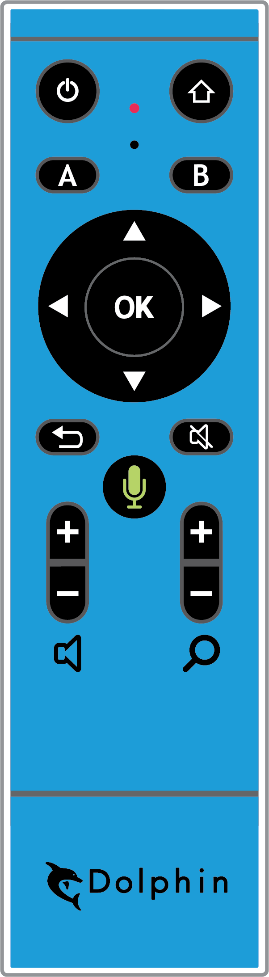 Sneltoetsen Sneltoetsen voor menu's Sneltoetsen voor schrijven Sneltoetsen voor lezenSneltoetsen voor websites Zelfstudievideo'sAllemaal te vinden op de Dolphin-website https://yourdolphin.com/en-gb/support/videos/ BijlageAntwoorden van de korte toetsen GuideConnect registrerenMet wie neemt u contact op om een ontgrendelcode voor GuideConnect te verkrijgen?

Antwoord: Dolphin computer Access of uw lokale Dolphin-dealer.
Hoeveel dagen kunt u GuideConnect gebruiken voordat u het product moet activeren?

Antwoord: 30 dagen.
Welke twee processen kunt u volgen om GuideConnect te activeren? Waarin verschillen deze processen?

Antwoord: Activering via internet en handmatige activering. Internet-activering is een automatisch proces, terwijl voor handmatige activering een activeringscode moet worden ingevoerd.Aan de slagU kunt GuideConnect bedienen met een toetsenbord, muis, touchscreen en welk ander apparaat?

Antwoord: Dolphin-afstandsbediening.
Met welke toets wordt de functie "Help en informatie" geopend?

Antwoord: F3.
Wat zijn de systeemvereisten voor spraakinvoer?

Antwoord: Er moet een microfoon op de computer zijn aangesloten en de microfoon moet zijn geselecteerd in de spraak- en audio-instellingen van GuideConnect.  
Met welke gebaren op het touchscreen kunt u in- en uitzoomen?

Antwoord: Als u wilt inzoomen, houdt u twee vingers op het scherm en beweegt u ze vervolgens uit elkaar. Als u wilt uitzoomen, houdt u twee vingers op het scherm en knijpt u ze vervolgens samen. Welke items in het hoofdmenu werken alleen in combinatie met een "Internetverbinding"?

Antwoord: E-mails; websites; videobellen; Boeken en nieuws; Entertainment. Let op: u kunt boeken en kranten lezen vanaf een USB-geheugenstick, maar de meeste gebruikers zullen inhoud downloaden uit online bibliotheken.
Welke belangrijke informatie hebt u nodig om verbinding te maken met een draadloze router?

Antwoord: Routernaam en -wachtwoord.
Welk item uit het hoofdmenu biedt toegang tot de instellingen voor de "Internetverbinding"?

Antwoord: Item Hoofdmenu, Instellingen.Waar in GuideConnect is de dicteerfunctie beschikbaar?Antwoord: Notities, E-mails, Brieven en documenten Hoe gebruikt u spraakinvoer via het toetsenbord, de Dolphin-afstandsbediening (Blue Edition) en het touchscreen?
Antwoord: Toetsenbord – F6, Afstandsbediening – houd de knop voor spraakinvoer ingedrukt, Touchscreen – tik op de knop Spraakinvoer rechtsboven in het scherm.E-mailOver welke informatie moet u beschikken om een e-mailaccount aan GuideConnect te koppelen, naast een internetverbinding?

Antwoord: U moet de gebruikersnaam en het wachtwoord kennen.
Welke stappen volgt u om een nieuwe ontvanger toe te voegen aan een bericht dat u schrijft?

Antwoord: Open in het berichtenscherm het menu Acties, selecteer Ontvangers weergeven en open vervolgens in het scherm Ontvangers het menu Acties en kies Ontvanger toevoegen.
 Welke stappen volgt u om een bijlage toe te voegen aan een bericht dat u schrijft?

Antwoord: Open in het berichtenscherm het menu "Acties" en kies Bijlagen toevoegen. Open vervolgens in het scherm Bijlagen het menu "Acties" en kies Bijlage toevoegen. Kies ten slotte in het venster Bestandsverkenner dat wordt geopend het bestand dat u wilt bijvoegen.
Welke bestandstypen kunt u niet verzenden of ontvangen als bijlage? Geef twee voorbeelden.

Antwoord: Spreadsheets en presentatiedia's.Wat is het maximumaantal e-mailaccounts dat u kunt gebruiken in GuideConnect met een Active Premium-abonnement?

Antwoord: Vier e-mailaccounts.Brieven en documentenWat is het standaardbestandstype waarin documenten worden opgeslagen?

Antwoord: RTF (Rich Text Format).
Welke stappen volgt u om een woord toe te voegen aan het woordenboek van de spellingcontrole?

Antwoord: Open in het documentscherm het menu "Acties" en kies Spellingcontrole. Open vervolgens in het scherm Spellingcontrole het menu "Acties" en kies Toevoegen aan woordenboek.
Met welke toets(enbordcombinatie) start u het voorlezen van een document vanaf de huidige cursorpositie?

Antwoord: F5.
Met welke toets(enbordcombinatie) wordt de opmaak van het huidige teken beschreven?

Antwoord: F4 twee keer indrukken. 
Met welke toets(enbordcombinatie) wordt de uitlijning van de huidige alinea beschreven?

Antwoord: F4 drie keer indrukken.WebsitesMet welk touchscreen-gebaar wordt continu voorlezen van een webpagina gestart en gestopt?

Antwoord: Eén keer met twee vingers tikken.
Met welke toets(enbordcombinatie) wordt de focus verplaatst naar de volgende kop op een webpagina?

Antwoord: H.
Welke stappen volgt u om een webpagina toe te voegen aan de lijst met favorieten?

Antwoord: Open eerst de webpagina die u wilt toevoegen aan uw lijst met favorieten, open vervolgens het menu "Acties" en kies Toevoegen aan favorieten.
Welke stappen volgt u om de weergave van webpagina's te veranderen?

Antwoord: Selecteer uit het hoofdmenu Instellingen, Websites en kies Weergavemodus om de kleuren en indeling van webpagina's te wijzigen. In het menu Websites kunt u er ook voor kiezen om de weergave van afbeeldingen op webpagina's uit te schakelen.Scanner en cameraWat moet u doen om ervoor te zorgen dat GuideConnect een scanner of camera kan detecteren?

Antwoord: Controleer of het apparaat is aangesloten op de computer.
Wat is het doel van de kolommodus en wanneer zou u deze functie gebruiken?

Antwoord: De kolommodus bepaalt of tekst uit de afbeelding over de pagina wordt gelezen of in kolommen wordt gescheiden. U kunt de kolommodus inschakelen om documenten te lezen zoals krantenartikelen, bankafschriften, enz. waar informatie in kolommen wordt weergegeven.
Hoe corrigeert u overmatig trillen van een foto die met een camera is gemaakt?

Antwoord: Selecteer uit het hoofdmenu Instellingen, Camera en kies Beeldstabilisatie.Boeken en nieuwsMet welke toets(enbordcombinatie) wordt het voorlezen van een boek gestart en gestopt?

Antwoord: ENTER.
Met welke knop op de Dolphin-afstandsbediening wordt het voorlezen van een boek gestart en gestopt?

Antwoord: OK-knop.
Met welk touschscreengebaar wordt het voorlezen van een boek gestart en gestopt?

Antwoord: Tik op de OK-knop of tik één keer met twee vingers op het scherm.

Welke stappen volgt u om de markering uit te schakelen die wordt weergegeven bij het voorlezen van tekst uit een boek?

Antwoord: Selecteer "Instellingen", "Boeken en nieuws" en kies "Gelezen tekst markeren".
Adresboek en agendaWat zijn de verplichte velden in het adresboek? 

Antwoord: Een contactpersoon moet een naam of een bedrijfsnaam bevatten om het item op te kunnen slaan.
Welk veld in het "Adresboek" moet gegevens bevatten om een e-mailbericht naar de contactpersoon te kunnen verzenden?

Antwoord: Het veld E-mailadres moet een correct e-mailadres bevatten. Als er geen e-mailadres aanwezig is, kunt u de contactpersoon geen e-mailbericht sturen via het menu "Acties".
Welke stappen volgt u om een melding te controleren als u het toetsenbord gebruikt?

Antwoord: F3.EntertainmentWelke toetsenbordcombinatie stopt en start het afspelen wanneer u de radiospeler, Podcast Player of muziekspeler gebruikt?

Antwoord: ENTER.
Op welke knop van de Dolphin-afstandsbediening drukt u om dertig seconden vooruit te springen bij het afspelen van een Podcast-aflevering of muzieknummer?

Antwoord: Knop Volgende.
Wat is het maximumaantal podcastafleveringen dat u kunt downloaden?

Antwoord: Honderd afleveringen.NotitiesWelk apparaat hebt u nodig om een audionotitie aan te maken met een computer?Antwoord: Een microfoon Wat zijn de stappen om een tekst- of audionotitie naar een apparaat te kopiëren?Wanneer u de functie Notities opent, wordt een lijst met al uw opgeslagen tekst- en audionotities weergegeven. Open het menu "Acties" om de notitie naar een apparaat van uw keuze te kopiëren. VideobellenWelk abonnement moet actief zijn om de functie "Videobellen" te kunnen gebruiken?

Antwoord: Een Active Premium-abonnement is nodig om de functie "Videobellen" te kunnen gebruiken.
Welke belangrijke functie moet er naast een actief abonnement worden ingesteld in GuideConnect om de functie "Videobellen" te kunnen gebruiken?

Antwoord: Voor videobellen moet een e-mailaccount worden ingesteld in GuideConnect.
Kunnen vrienden en familieleden contact opnemen met iemand die de functie "Videobellen" gebruikt als ze GuideConnect niet gebruiken?

Antwoord: Ja, vrienden en familieleden kunnen een gratis account aanmaken op de webpagina van de Dolphin-dienst voor videobellen.HulpmiddelenWelke andere toets geeft naast ENTER het resultaat van een berekening weer?

Antwoord: GELIJK AAN (=).
Welke beveiligingsinformatie moet u verstrekken aan een iemand van het ondersteuningsteam, zodat diegene op afstand verbinding kan maken met GuideConnect?

Antwoord: Een lid van het ondersteuningsteam heeft de gebruikersnaam en het wachtwoord nodig die worden weergegeven wanneer u het item Ondersteuning, Ondersteuning op afstand kiest in het menu "Hulpmiddelen".
Waarom is het belangrijk dat u een back-up maakt van de instellingen van GuideConnect?

Antwoord: Als u een back-up maakt, kunt u GuideConnect na een computerstoring snel herstellen naar de gewenste instellingen.
Welk menu-item biedt u informatie over de productversie, het typenummer en het serienummer van de klant?

Antwoord: Menu-item Over.Kunt u drie acties noemen die beschikbaar zijn in de module Bestandsverkenner?Antwoord: Naam wijzigen, kopiëren, verplaatsen, verwijderen, zoeken, openen vanaf apparaat InstellingenIk wil de kleuren van het GuideConnect-scherm wijzigen. Hoe doe ik dat?

Antwoord: Selecteer uit het hoofdmenu Instellingen, Weergave, Schermkleuren en kies een ander kleurthema.
Ik zou graag zien dat de menu's in een eenvoudigere stijl worden weergegeven. Hoe doe ik dat?

Antwoord: Selecteer uit het hoofdmenu Instellingen, Weergave, Modus Tegelweergave en kies UIT.  
Ik vind het moeilijk om de muisaanwijzer op het scherm te zien. Hoe kan ik die groter maken?

Antwoord: Selecteer uit het hoofdmenu Instellingen, Muisaanwijzer, Grootte en kies een andere waarde.
Ik wil dat GuideConnect een andere stem gebruikt. Hoe doe ik dat?

Antwoord: Selecteer uit het hoofdmenu Instellingen, Spraak en audio, Stem en kies een andere stem. 
Ik heb zojuist mijn nieuwe Dolphin-afstandsbediening ontvangen, maar ik weet niet hoe ik deze moet aansluiten op GuideConnect. Hoe sluit ik de Dolphin-afstandsbediening aan op GuideConnect?

Antwoord: Selecteer uit het hoofdmenu Instellingen, Afstandsbediening en draadloze apparaten en kies er, als er een Dolphin-afstandsbediening is aangesloten, eerst voor om dit apparaat te ontkoppelen. Daarna kiest u Uw Dolphin-afstandsbediening koppelen en volgt u de instructies op het scherm.
Ik werk in een mediatheek waar computers gedurende de dag door verschillende mensen worden gebruikt. Hoe kan ik voorkomen dat GuideConnect automatisch wordt gestart wanneer de computer wordt ingeschakeld en hoe kan ik de instellingen opnieuw instellen voor elke nieuwe gebruiker die dit product wil gebruiken?

Antwoord: Selecteer eerst uit het hoofdmenu Instellingen, Geavanceerd, Autostart en kies UIT. Selecteer vervolgens in het menu Geavanceerd de optie Reset bij afsluiten en kies AAN. AfdrukkenKunt u naast Brieven en documenten drie voorbeelden geven van zaken die u met GuideConnect wilt afdrukken?

Antwoord: Voorbeelden hiervan zijn e-mails, webpagina's, etiketten en enveloppen.
 Wat is het formaat van de tekst wanneer het uitvoerformaat is ingesteld op Medium bij het afdrukken van een brief?

Antwoord: 24 pt.
Welke belangrijke controle moet worden uitgevoerd voordat u een document, etiket of envelop afdrukt?

Antwoord: Controleren of de printer is aangesloten en of er papier aanwezig is.
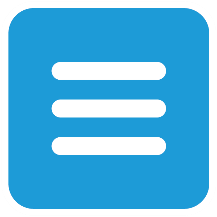 Acties (verschijnt indien beschikbaar)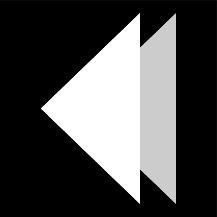 Vorige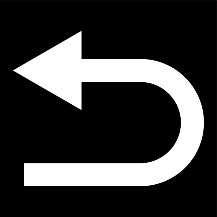 Terug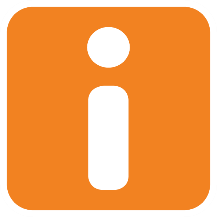 Help en informatie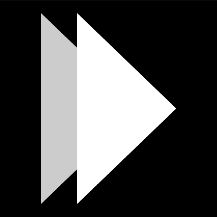 Volgende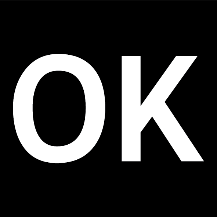 Selecteren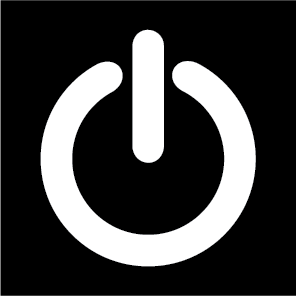 Menu afsluiten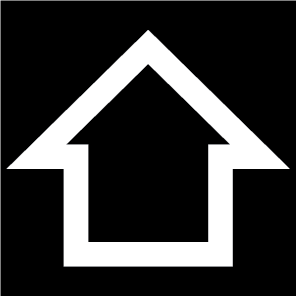 Hoofdmenu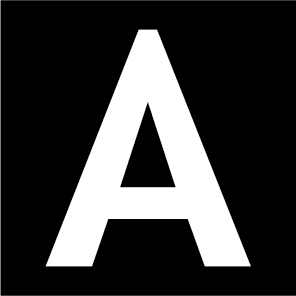 Acties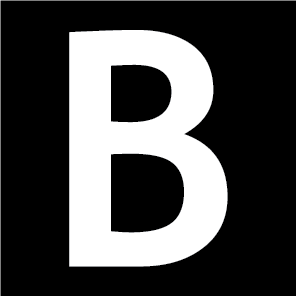 Help en informatie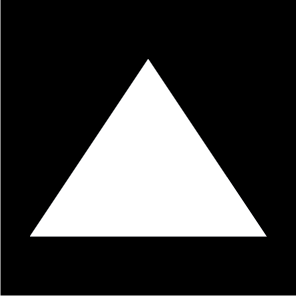 Vorige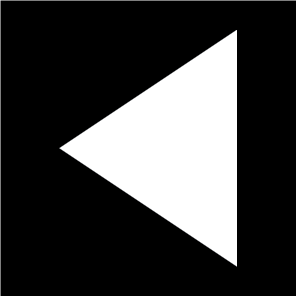 Vorige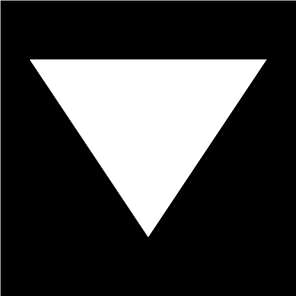 Volgende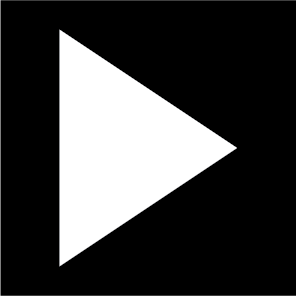 Volgende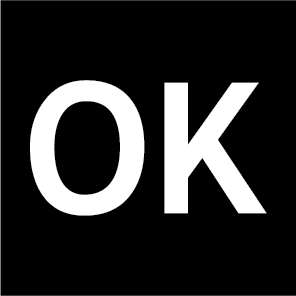 Selecteren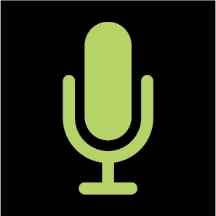 Spraakinvoer – ingedrukt houden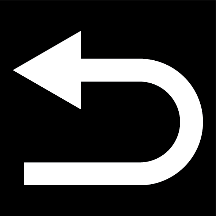 Terug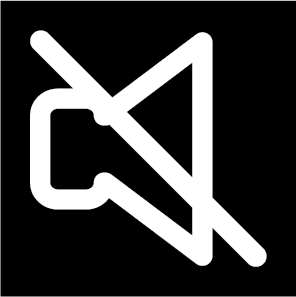 Voorlezen starten/stoppen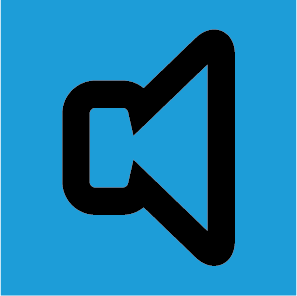 Volume:Omhoog (+) ofOmlaag (-)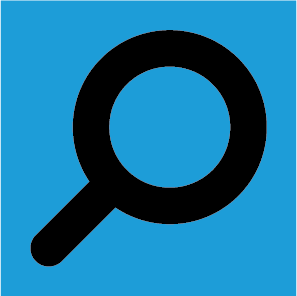 Vergroten: Omhoog (+) ofOmlaag (-)Ctrl + 0Stem aan/uitF1HelpF2Menu ActiesF3Help en informatieF4HerhalenF5Doorgaan met lezenF6Spraakinvoer starten*F7 / F8Spraakvolume: Verlagen / verhogenF9 / F10Spraaksnelheid: Verlagen / verhogenF11 / F12Vergroten: Verlagen / verhogenShift + F11Stem veranderen CTRL + SHIFT + ROndersteuning op afstand startenVolgende itemPIJL OMLAAG/PIJL NAAR RECHTSVorige itemPIJL OMHOOG/PIJL NAAR LINKSItem selecterenENTERTerug naar het vorige schermESCAPEHelpF1ActiesF2Help en informatieF3Huidig item voorlezenF4Spraak onderbrekenCTRLVolgende/vorige woordCTRL + PIJL NAAR RECHTS/PIJL NAAR LINKSTekst selecterenSHIFT + PIJLTOETSENGeselecteerde tekst kopiërenCTRL + CTekst plakkenCTRL + VVolgende/vorige tekenPIJL NAAR RECHTS / PIJL NAAR LINKSVolgende/vorige regelPIJL OMLAAG / PIJL OMHOOGContinu voorlezenF5PauzeCTRLVolgende/vorige itemPIJL OMLAAG / PIJL OMHOOGVolgende/vorige tekenPIJL NAAR RECHTS / PIJL NAAR LINKSVolgende/vorige woordCTRL + PIJL NAAR RECHTS/PIJL NAAR LINKSAfbeeldingen in-/uitschakelenCTRL + IWeergavemodus wijzigenCTRL + TVolgende kopHVolgend tekstvakEVolgende koppelingKEen pagina terugBACKSPACE